Приложение 3 к ПООП по специальности 35.02.03 «Технология деревообработки»РАБОЧАЯ ПРОГРАММА ВОСПИТАНИЯ35.02.03 «Технология деревообработки»
2021 г.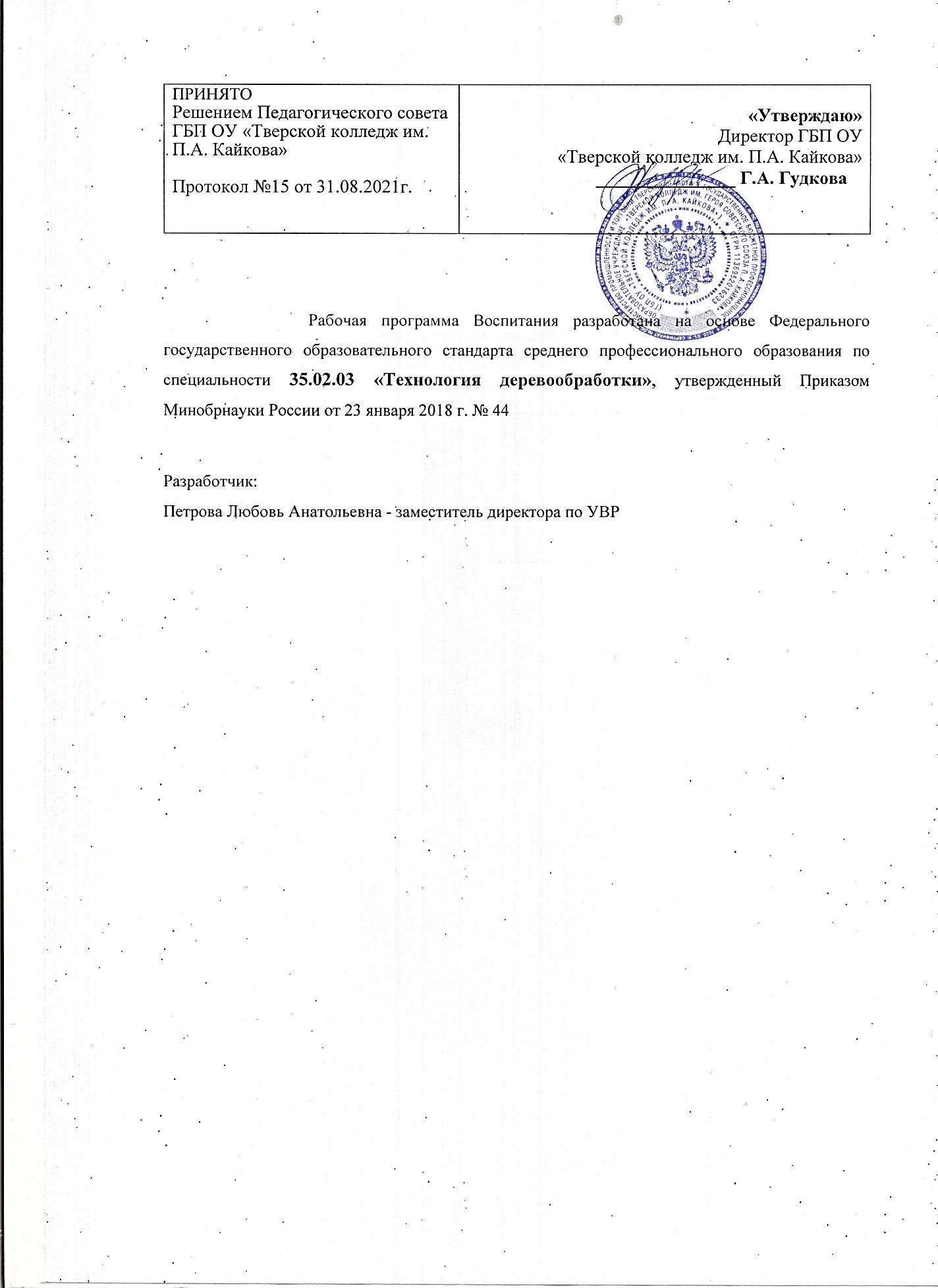 СОДЕРЖАНИЕ№ И НАИМЕНОВАНИЕ РАЗДЕЛАРАЗДЕЛ 1. ПАСПОРТ РАБОЧЕЙ ПРОГРАММЫ ВОСПИТАНИЯРАЗДЕЛ 2. ТРЕБОВАНИЯ К РЕСУРСНОМУ ОБЕСПЕЧЕНИЮ ВОСПИТАТЕЛЬНОЙ РАБОТЫРАЗДЕЛ 3. ОЦЕНКА ОСВОЕНИЯ ОБУЧАЮЩИМИСЯ ОСНОВНОЙ ОБРАЗОВАТЕЛЬНОЙ ПРОГРАММЫ В ЧАСТИ ДОСТИЖЕНИЯ ЛИЧНОСТНЫХ РЕЗУЛЬТАТОВРАЗДЕЛ 4. КАЛЕНДАРНЫЙ ПЛАН ВОСПИТАТЕЛЬНОЙ РАБОТЫРАЗДЕЛ 1. ПАСПОРТ РАБОЧЕЙ ПРОГРАММЫ ВОСПИТАНИЯДанная рабочая программа воспитания разработана с учетом преемственности целей и задач Примерной программы воспитания для общеобразовательных организаций, одобренной решением Федерального учебно-методического объединения по общему образованию (утв. Протоколом заседания УМО по общему образованию Минпросвещения России № 2/20 от 02.06.2020 г.).Согласно Федеральному закону «Об образовании» от 29.12.2012 г. № 273-ФЗ (в ред. Федерального закона от 31.07.2020 г. № 304-ФЗ) «воспитание - деятельность, направленная на развитие личности, создание условий для самоопределения и социализации обучающихся на основе социокультурных, духовно-нравственных ценностей и принятых в российском обществе правил и норм поведения в интересах человека, семьи, общества и государства, формирование у обучающихся чувства патриотизма, гражданственности, уважения к памяти защитников Отечества и подвигам Героев Отечества, закону и правопорядку, человеку труда и старшему поколению, взаимного уважения, бережного отношения к культурному наследию и традициям многонационального народа Российской Федерации, природе и окружающей среде».Личностные результатыреализации программы воспитания, определенные отраслевыми требованиямик деловым качествам личности	Планируемые личностные результаты в ходе реализации образовательной программыРАЗДЕЛ 2. ТРЕБОВАНИЯ К РЕСУРСНОМУ ОБЕСПЕЧЕНИЮ ВОСПИТАТЕЛЬНОЙ РАБОТЫРесурсное обеспечение воспитательной работы направлено на создание условий для осуществления воспитательной деятельности обучающихся, в том числе инвалидов и лиц с ОВЗ, в контексте реализации образовательной программы.Нормативно-правовое обеспечение воспитательной работыРабочая программа воспитания разрабатывается в соответствии с нормативноправовыми документами федеральных органов исполнительной власти в сфере образования, требованиями ФГОС СПО, с учетом сложившегося опыта воспитательной деятельности и имеющимися ресурсами в ГБП ОУ «Тверской колледж им. П.А. Кайкова»:Положение о библиотеке ГБПОУ «Тверской колледж им. П.А. Кайкова» от 06.09.2018г;Положение о кураторе ученической ГБПОУ «Тверской колледж им. П.А. Кайкова» от 06.09.2018г.;Правила внутреннего распорядка студентов в ГБПОУ «Тверской колледж им. П.А. Кайкова» от 06.09.2018г;Положение о порядке посещения студентами по своему выбору мероприятий, проводимых в ГБПОУ «Тверской колледж им. П.А. Кайкова» и непредусмотренным учебным планом от 06.09.2018г;Положение о студенческом совете ГБПОУ «Тверской колледж им. П.А. Кайкова» от 06.09.2018г;Положение о студенческом совете общежития ГБПОУ «Тверской колледж им. П.А. Кайкова» от 30.06.16г.;Положение об организации воспитательной работы ГБПОУ «Тверской колледж им. П.А. Кайкова» от 06.09.2018.Кадровое обеспечение воспитательной работыДля реализация рабочей программы воспитания ГБПОУ «Тверской колледж им. П.А. Кайкова» укомплектован квалифицированными специалистами. Управление воспитательной работой обеспечивается кадровым составом, включающим директора, который несёт ответственность за организацию воспитательной работы в профессиональной образовательной организации, заместителя директора по УВР, непосредственно курирующего данное направление, педагога дополнительного образования, социального педагога, педагога-психолога, кураторов, преподавателей, мастеров производственного обучения. Функционал работников регламентируется требованиями профессиональных стандартов.Материально-техническое обеспечение воспитательной работыГБПОУ «Тверской колледж им. П.А. Кайкова», обучающий по специальности 35.02.03 «Технология деревообработки», располагает материально - технической базой, обеспечивающей проведение всех видов дисциплинарной и междисциплинарной подготовки, лабораторной, практической и исследовательской работы обучающихся, предусмотренных учебным планом, а также, для реализации воспитательной работы, соответствующей действующим санитарным и противопожарным нормам.Для организации воспитательной работы в ГБПОУ «Тверской колледж им. П.А. Кайкова» предусмотрено наличие оборудованных помещений:2.4. Информационное обеспечение воспитательной работыИнформационное обеспечение воспитательной работы имеет в своей инфраструктуре объекты, обеспеченные средствами связи, компьютерной и мультимедийной техникой, интернет-ресурсами и специализированным оборудованием.Информационное обеспечение воспитательной работы направлено на:информирование о возможностях для участия обучающихся в социально значимой деятельности;информационную и методическую поддержку воспитательной работы;планирование воспитательной работы и её ресурсного обеспечения;мониторинг воспитательной работы;дистанционное взаимодействие всех участников (обучающихся, педагогических работников, органов управления в сфере образования, общественности);дистанционное взаимодействие с другими организациями социальной сферы.Информационное обеспечение воспитательной работы включает: комплекс информационных ресурсов, в том числе цифровых, совокупность технологических и аппаратных средств (компьютеры, принтеры, сканеры и др.).Доступ обучающихся к информационным системам, информационным сетям и сети Интернет возможет в кабинете информатики для использования в учебно - воспитательных целях или в рамках воспитательного мероприятия а так же в информационном центре.Работа студентов в сети Интернет осуществляется в присутствии преподавателя, либо иного ответственного сотрудника колледжа.Система воспитательной деятельности ГБПОУ «Тверской колледж им. П.А. Кайкова» отражена в социальных сетях официальной группы ГБПОУ «Тверской колледж им. П.А. Кайкова» (https://www.kaikova.ru/, https://vk.com/club128329638 ), в новостной ленте.РАЗДЕЛ 3. ОЦЕНКА ОСВОЕНИЯ ОБУЧАЮЩИМИСЯ ОСНОВНОЙ ОБРАЗОВАТЕЛЬНОЙ ПРОГРАММЫ В ЧАСТИ ДОСТИЖЕНИЯ ЛИЧНОСТНЫХ РЕЗУЛЬТАТОВ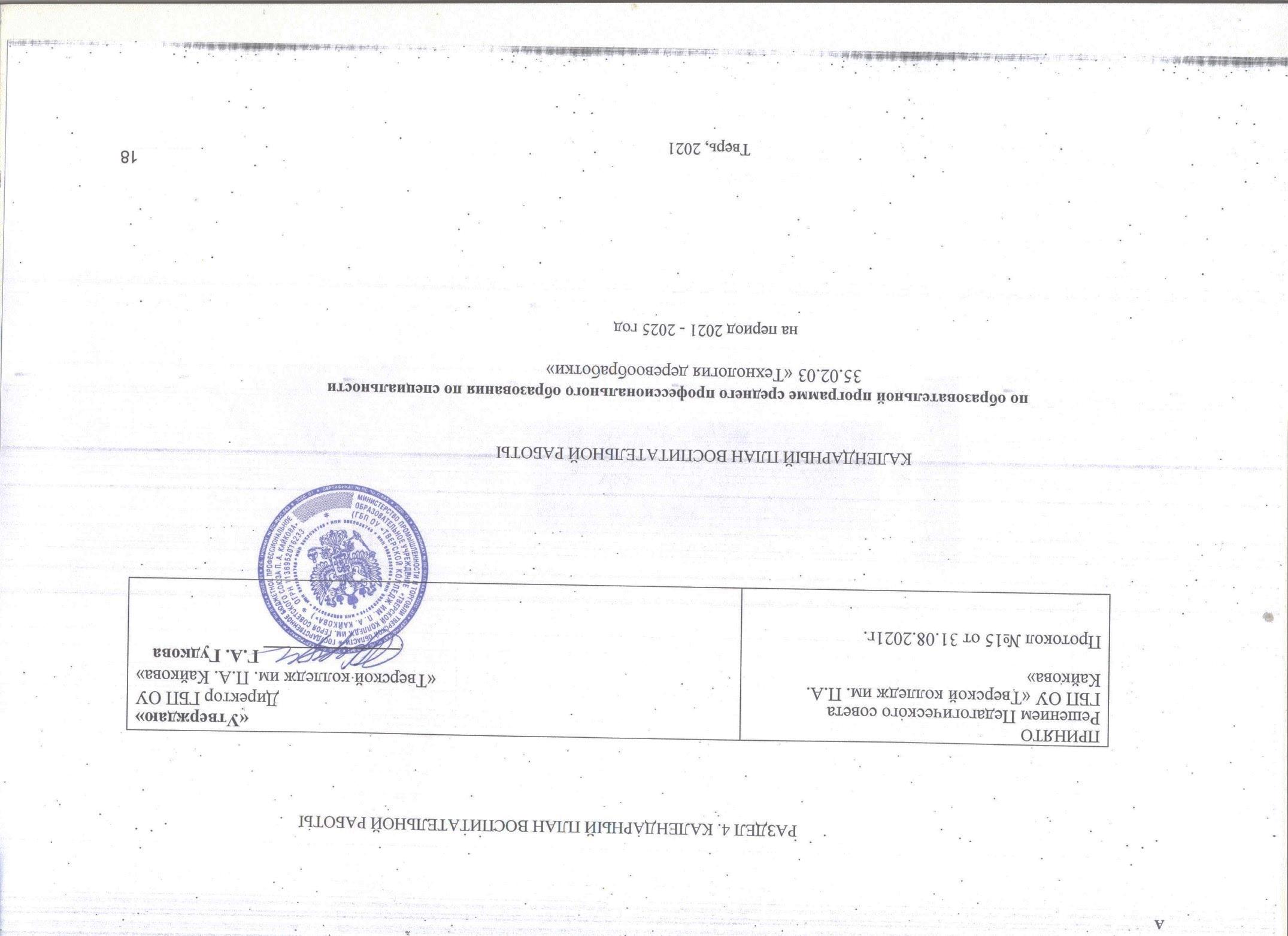 НазваниеСодержаниеНаименование программыРабочая программа воспитания по специальности 35.02.03 «Технология деревообработки»Основания для разработки программыНастоящая программа разработана на основе следующих нормативных правовых документов:Конституция Российской Федерации;Указ Президента Российской Федерации от 21.07.2020 № 474 «О национальных целях развития Российской Федерации на период до 2030 года»;Федеральный Закон от 31.07.2020 № 304-ФЗ «О внесении изменений в Федеральный закон «Об образовании в Российской Федерации» по вопросам воспитания обучающихся» (далее-ФЗ-304); распоряжение Правительства Российской Федерации от№ 2945-р об утверждении Плана мероприятий по реализации в 2021-2025 годах Стратегии развития воспитания в Российской Федерации на период до 2025 года;-Федеральный государственный образовательный стандарт по специальности 35.02.03 Технология деревообработки, утвержденного приказом Министерства образования и науки Российской Федерации (рег. № 452 от 07.05.2014), зарегистрированного Министерством юстиции России (рег. № 33283 от 25.06.2014);- Приказ Министерства труда и социальной защиты Российской Федерации от 7 апреля 2015 г. N 220н «Об утверждении профессионального стандарта «Специалист по механической обработке заготовок и деталей из древесных материалов в производстве мебели»;- Приказ Министерства труда и социальной защиты Российской Федерации от 21.12.2015 № 1050н «Об утверждении профессионального стандарта «Специалист-технолог деревообрабатывающих и мебельных производств».Стратегия развития воспитания в Российской Федерации на период до 2025 года, утвержденная распоряжением Правительства РФ от 29.05.2015 г.№ 996-р;Стратегия развития воспитания до 2025 года, утвержденная Распоряжением Правительства РФ от 07.05.2018 года №204 «О национальных целях и стратегических задачах Развития Российской Федерации на период до 2024 года»;Федеральный Закон «О благотворительной деятельности и добровольчестве (волонтерстве)» от 11.08.1995 г. № 135 - ФЗ;- Федеральный Закон «Об общественных объединениях» от 19.05.1995 г. № 82 - ФЗ;Устав ГБП ОУ «Тверской колледж им. П.А. Кайкова»Цель программыЦель рабочей программы воспитания - личностное развитие обучающихся и их социализация, проявляющиеся в развитии их позитивных отношений к общественным ценностям, приобретении опыта поведения и применения сформированных общих компетенций квалифицированных рабочих, служащих/специалистов среднего звена на практикеСроки реализации программыНа базе основного общего образования в очной форме - 3 года 10 месяцевИсполнители программыДиректор, заместитель директора по УВР, кураторы, преподаватели, сотрудники учебной части, педагог-психолог, педагог дополнительного образования, социальный педагог, руководитель физического воспитания, члены Студенческого совета, представители родительского комитета, представители организаций - работодателей	Личностные результаты реализации программы воспитания(дескрипторы)Код личностных результатовреализациипрограммывоспитанияОсознающий себя гражданином и защитником великой страныЛР 1Проявляющий активную гражданскую позицию, демонстрирующий приверженность принципам честности, порядочности, открытости, экономически активный и участвующий в студенческом и территориальном самоуправлении, в том числе на условиях добровольчества, продуктивно взаимодействующий и участвующий в деятельности общественных организацийЛР 2Соблюдающий нормы правопорядка, следующий идеалам гражданского общества, обеспечения безопасности, прав и свобод граждан России. Лояльный к установкам и проявлениям представителей субкультур, отличающий их от групп с деструктивным и девиантным поведением. Демонстрирующий неприятие и предупреждающий социально опасное поведение окружающихЛР 3Проявляющий и демонстрирующий уважение к людям труда, осознающий ценность собственного труда. Стремящийся к формированию в сетевой среде личностно и профессионального конструктивного «цифрового следа»ЛР 4Демонстрирующий приверженность к родной культуре, исторической памяти на основе любви к Родине, родному народу, малой родине, принятию традиционных ценностей многонационального народа РоссииЛР 5Проявляющий уважение к людям старшего поколения и готовность к участию в социальной поддержке и волонтерских движенияхЛР 6Осознающий приоритетную ценность личности человека; уважающий собственную и чужую уникальность в различных ситуациях, во всех формах и видах деятельности.ЛР 7Проявляющий и демонстрирующий уважение к представителям различных этнокультурных, социальных, конфессиональных и иных групп. Сопричастный к сохранению, преумножению и трансляции культурных традиций и ценностей многонационального российского государстваЛР 8Соблюдающий и пропагандирующий правила здорового и безопасного образа жизни, спорта; предупреждающий либо преодолевающий зависимости от алкоголя, табака, психоактивных веществ, азартных игр и т.д. Сохраняющий психологическую устойчивость в ситуативно сложных или стремительно меняющихся ситуацияхЛР 9Заботящийся о защите окружающей среды, собственной и чужой безопасности, в том числе цифровойЛР 10Проявляющий уважение к эстетическим ценностям, обладающий основами эстетической культурыЛР 11Принимающий семейные ценности, готовый к созданию семьи и воспитанию детей; демонстрирующий неприятие насилия в семье, ухода от родительской ответственности, отказа от отношений со своими детьми и их финансового содержанияЛР 12Готовность соответствовать ожиданиям работодателей: ответственный сотрудник, дисциплинированный, трудолюбивый, нацеленный на достижение поставленных задач, эффективно взаимодействующий с членами команды, сотрудничающий с другими людьми.ЛР 13Приобретение навыка оценки информации в цифровой среде, ее достоверность, способности строить логические умозаключения на основании поступающей информации и данных.ЛР 14Приобретение обучающимися социально значимых знаний о нормах и традициях поведения человека как гражданина и патриота своего ОтечестваЛР 15Демонстрирует готовность и способность вести диалог с другими людьми, достигать в нем взаимопонимания, находить общие цели и сотрудничать для их достижения в профессиональной деятельностиЛР 16Проявляет сознательное отношение к непрерывному образованию как условию успешной профессиональной и общественной деятельностиЛР 17Приобретение социально значимых знаний о правилах ведения экологического образа жизни о нормах и традициях трудовой деятельности человека о нормах и традициях поведения человека в многонациональном, многокультурном обществе.ЛР 18Принимающий основы экологической культуры, соответствующей современному уровню экологического мышления, применяющий опыт экологически ориентированной практической деятельности в жизненных ситуациях и профессиональной деятельностиЛР 19Мотивированный к освоению функционально близких видов профессиональной деятельности, имеющих общие объекты (условия, цели) труда, либо иные схожие характеристики.ЛР 20Мотивированный к сохранению здоровья в процессе профессиональной деятельности.ЛР 21Ценностное отношение обучающихся к своему Отечеству, к своей малой и большой Родине, уважительное отношение к ее истории и ответственное отношение к ее современности.ЛР 22Ценностное отношение обучающихся к людям иной национальности, веры, культуры; уважительное отношение к взглядам.ЛР 23Уважительное отношения обучающихся к результатам собственного и чужого труда.ЛР 24Ценностное отношение обучающихся к своему здоровью и здоровью окружающих, организация здорового образа жизни.ЛР 25Развивающий творческие способности, способный креативно мыслить.ЛР 26Приобретение навыков общения и самоуправления.ЛР 27Получение обучающимися возможности самораскрытия и самореализация личности.ЛР 28Ценностное отношение обучающихся к культуре, и искусству, к культуре речи и культуре поведения, к красоте и гармонии.ЛР 29Проявление устойчивого интереса к своей профессии, понимание ее сущности и значимостиЛР 30Приобретение навыков организации собственной деятельности, выбора типовых методов и способов выполнения и решения профессиональных задач, оценивая эффективность и качество результатов.ЛР 31Демонстрирующий навыки принятия решений в стандартных и нестандартных ситуациях с осознанием ответственности за принятые решения.ЛР 32Осуществление поиска и использования информации, необходимой для эффективного выполнения профессиональных задач.ЛР 33Применение навыков использования информационнокоммуникационных технологий в профессиональной деятельности.ЛР 34Умение самостоятельно определять задачи профессионального и личностного развития, заниматься самообразованием, осознанно планировать повышение квалификации.ЛР 35Проявление умений ориентироваться в условиях частой смены технологий в профессиональной деятельности.ЛР 36ИндексНаименование профессионального модуля, учебной дисциплиныКод личностных результатов реализации программы воспитанияОУД.01Русский языкЛР 1, 5, 16, 27, 29ОУД.01ЛитератураЛР 1, 2, 5, 11, 15, 16, 22, 23, 27, 29ОУД.02Иностранный языкЛР 8, 13, 16, 23, 26, 27, 29, 33, 36ОУД.03МатематикаЛР 14, 26, 31, 32, 33ОУД.04ИсторияЛР 1, 5, 8, 15, 22, 23, 26, 29ОУД.05 Физическая культураЛР 1, 9, 25, 27, 28, 30, 31, 32ОУД.06ОБЖЛР 1, 2, 3, 9, 10, 15, 18, 19, 21, 22, 24, 25, 26, 27, 28ОУД.07ИнформатикаЛР 13, 26, 31, 32ОУД.08ФизикаЛР 10, 16, 17, 20, 21, 24, 26, 27, 28, 31, 32, 33, 34, 36ОУД.09ХимияЛР 10, 16, 17, 20, 21, 24, 26, 27, 28, 31, 32, 33, 34, 36ОУД.10Обществознание (вкл. экономику и право)ЛР 1, 2, 3, 5, 6, 7, 8, 11, 12, 16, 17, 20, 22, 24, 26, 27, 29, 32, 33, 35, 36ОУД.15БиологияЛР 10, 18, 19, 30, 31, 32, 33, 34, 35, 36ОУД.16ГеографияЛР 10, 18, 19, 30, 31, 32, 33, 34, 35, 36ОУД.17АстрономияЛР 10, 16, 17, 20, 21, 24, 26, 27, 28, 31, 32, 33, 34, 36УД.01Эффективное поведение на рынке трудаЛР 2, 3, 6, 7, 9, 10, 13, 14, 15, 16, 17, 18, 22, 23, 24, 26, 27, 28, 31, 32, 33, 35ОГСЭ.01Основы философииЛР 1, 2, 3, 5, 6, 7, 8, 9, 11, 12, 15, 18, 22, 23, 24, 26, 27, 28, 29, 30, 31, 32, 33, 34, 35, 36ОГСЭ.02ИсторияЛР 1, 2, 3, 5, 6, 8, 11, 15, 18, 22, 23, 27, 29, 30, 31, 32, 33, 34, 35, 36ОГСЭ.03Иностранный язык ЛР 13, 14, 16, 26,27,28, 29, 30, 31, 32, 33, 34, 35, 36ОГСЭ.04Физическая культураЛР 1, 9, 25, 27, 28, 30, 31, 32ОГСЭ.05Русский язык и культура речи*ЛР 1, 2, 5, 11, 15, 16, 22, 23, 27, 29ОП.01Инженерная графикаЛР 10, 18, 19, 30, 31, 32, 33, 34, 35, 36ОП.02Техническая механикаЛР 10, 18, 19, 30, 31, 32, 33, 34, 35, 36ОП.03Древесиноведение и материаловедениеЛР 10, 18, 19, 30, 31, 32, 33, 34, 35, 36ОП.04Метрология, стандартизация и сертификацияЛР 10, 18, 19, 30, 31, 32, 33, 34, 35, 36ОП.05Электротехника и электроникаЛР 10, 18, 19, 30, 31, 32, 33, 34, 35, 36ОП.06Гидротермическая обработка и консервирование древесиныЛР 10, 18, 19, 30, 31, 32, 33, 34, 35, 36ОП.07Правовое обеспечение профессиональной деятельностиЛР 10, 18, 19, 30, 31, 32, 33, 34, 35, 36ОП.08Экономика организацииЛР 1, 2, 3, 5, 6, 7, 8, 11, 12, 16, 17, 20, 22, 24, 26, 27, 29, 32, 33, 35, 36ОП.09Безопасность жизнедеятельностиЛР 1, 2, 3, 9, 10, 15, 18, 19, 21, 22, 24, 25, 26, 27, 28ОП.10Охрана труда*ЛР 3, 9, 10, 13, 18, 19, 21, 25, 30, 31, 32, 33, 34, 35, 36ОП.11Маркетинг продукции лесопиления и деревообработки*ЛР 13, 24, 27, 28, 30, 31, 32, 33, 34, 35, 36ОП.12Конструирование столярных и мебельных  изделий *ЛР 13, 24, 27, 28, 30, 31, 32, 33, 34, 35, 36МДК.01.01Лесопильное производствоЛР 13, 24, 27, 28, 30, 31, 32, 33, 34, 35, 36МДК.01.02Мебельное и столярно-строительное производствоЛР 13, 24, 27, 28, 30, 31, 32, 33, 34, 35, 36МДК.01.03Фанерное и плитное производствоЛР 13, 24, 27, 28, 30, 31, 32, 33, 34, 35, 36МДК.01.04Спичечное, тарное и другие деревообрабатывающие производстваЛР 13, 24, 27, 28, 30, 31, 32, 33, 34, 35, 36МДК.02.01Управление структурным подразделениемЛР 13, 24, 27, 28, 30, 31, 32, 33, 34, 35, 36МДК.02.02Анализ производственно-хозяйственной деятельности структурного подразделенияЛР 13, 24, 27, 28, 30, 31, 32, 33, 34, 35, 36МДК.03.01Сборка  изделий из древесиныЛР 13, 24, 27, 28, 30, 31, 32, 33, 34, 35, 36УПУчебная практикаЛР 13, 24, 27, 28, 30, 31, 32, 33, 34, 35, 36ПППроизводственная практикаЛР 13, 24, 27, 28, 30, 31, 32, 33, 34, 35, 36ГИА.01Подготовка выпускной квалификационной работы (дипломной работы)ЛР 13, 24, 27, 28, 30, 31, 32, 33, 34, 35, 36ГИА.01Защита выпускной квалификационной работы (дипломной работы)ЛР 4, 17, 20, 24, 26, 27, 28, 30, 31, 32, 33, 34, 35, 36Наименованиепомещения,спортивногосооруженияНазначение Актовый залЗал для проведения официальных, торжественных, праздничных мероприятий, концертных программ, тематических и профилактических мероприятий, конференций, заседаний советов, репетиции СТМ и вокальной студии.Вместимость зала - 180 посадочных мест.БиблиотекаОбеспечение учебного процесса и обучающихся учебной и справочной литературой по дисциплинам и профессиональным модулям реализуемой специальности.Проведение внеучебных тематических мероприятий, конференций и заседаний.Работа с учебной литературой в рамках использования ЭБС, подготовка докладов, организация самостоятельной подготовки обучающихся.УчебнопроизводственныемастерскиеФормирование практических умений и навыков для выполнения основных видов работ по получаемой специальности, развитие общепрофессиональных и профессиональных компетенций в соответствии с требованиями ФГОС СПО.Проведения учебной практики для обучающихся с целью формирования профессиональных компетенций в соответствии с действующими ФГОС СПО, учебными планами и программами.Учебные лабораторииФормирование профессиональных навыков и умений в рамках освоения профессиональных компетенций.Кабинет педагога - психологаОказание квалифицированной психологической помощи, комплексной индивидуальной социально психологической поддержки всем субъектам образовательного процесса.Кабинет социального педагогаОказание компетентной социальной помощи и поддержки участникам образовательного процесса, проведение работы с учетно - отчетной документацией, осуществление социальноправового сопровождения обучающихся, родителей (законных представителей).Спортивный залОрганизации обучения по программам физической культуры в пределах программ подготовки специалистов среднего звена в объеме, установленном ФГОС СПО, проведение спортивных соревнований, тренировочных занятий по волейболу и ОФП.№п/пКритерии оценки личностных результатовПроводимые мероприятияКурсобучения1.Демонстрация интереса к будущей профессииУчастие и победы в отраслевых конкурсах, олимпиадах,конкурсах.1-42.Оценка собственного продвижения, личностного развитияРейтинг успеваемости и общественной активности обучающихся учебной группы.Результаты анкетирования по адаптации и социализации.1-23.Положительная динамика в организации собственной учебной деятельности по результатам самооценки, самоанализа и коррекции ее результатовНаблюдение. Анкета для оценки уровня учебной мотивации1 - 24.Ответственность за результат учебной деятельности и подготовки к профессиональной деятельностиКачество выполнения общественных поручений. Своевременное выполнение лабораторных, практических работ и т.д. Анализ успеваемости и посещаемости. Учёт результатов экзаменационных сессий.1-45.Проявление высокопрофессиональной трудовой активностиНаблюдение. Дневник о прохождение практики.1-46.Участие в исследовательской и проектной работеГрамоты, сертификаты, дипломы, фотоотчеты.1 - 47.Участие в конкурсах профессионального мастерства, олимпиадах по профессии, викторинах, в предметных неделяхГрамоты, сертификаты, дипломы, фотоотчеты.1 - 48.Соблюдение этических норм общения при взаимодействии с обучающимися, преподавателями, мастерами и руководителями практикиАнализ микроклимата в коллективе учебной группы. Поведение на территории, в учебных корпусах и в учебно-производственных мастерских.1 - 49.Конструктивное взаимодействие в учебном коллективе/бригадеНаблюдение. Анализ социометрии учебной группы. Выполнение общественных поручений. Участие в совместных делах.1-410.Демонстрация навыков межличностного делового общения, социального имиджаРезультат участия в научно - практических конференциях, защиты проектов, участие в общественной и творческой жизни группы и колледжа1-411.Готовность к общению и взаимодействию с людьми самого разного статуса, этнической, религиозной принадлежности и в многообразных обстоятельствахНаблюдение. Фиксация наличия или отсутствия конфликтов. Характеристика с мест прохождения производственной практики.1 - 2 3 - 412.Сформированность гражданской позиции; участие в волонтерском движенииУчастие в мероприятиях гражданской направленности. Грамоты, сертификаты, благодарности.1-413.Проявление мировоззренческих установок на готовность молодых людей к работе на благо ОтечестваНаблюдение. Участие в гражданско-патриотических мероприятиях, акциях (фото-, видеоматериалы и т.д.)2-414.Проявление правовой активности и навыков правомерного поведения, уважения к ЗаконуАнализ анкетирования на адаптацию и социализацию, Анализ наличия или отсутствия правонарушений у обучающихся. Наличие или отсутствие постановки на профилактический учёт в органах системы профилактики1-21-415.Отсутствие фактов проявления идеологии терроризма иэкстремизма среди обучающихсяАнализ наличия или отсутствия правонарушений у обучающихся. Наличие или отсутствие постановки на профилактический учёт в органах системы профилактики. Наличие и отсутствия нарушений правил поведения на территории колледжа.1-416.Отсутствие социальных конфликтов среди обучающихся, основанных на межнациональной, межрелигиозной почвеАнализ размещения материалов в социальных сетях.1-417.Участие в реализации просветительских программ, поисковых, археологических, военноисторических, краеведческих отрядах и молодежных объединенияхПроведение мотивационно - познавательных и профилактических мероприятий.1-318.Добровольческие инициативы по поддержки инвалидов и престарелых гражданУчастие в мероприятиях к Международному Дню инвалида, Дню пожилого человека.1-419.Проявление экологической культуры, бережного отношения к родной земле, природным бо- гатствамРоссии и мираГрамоты, сертификаты, дипломы, фотоотчеты в мероприятиях экологической направленности.1-420.Демонстрация умений и навыков разумного природопользования, нетерпимого отношения к действиям, приносящим вред экологииУчастие в волонтерском движении. Анализ продуктов деятельности (проектов, творческих работ и т.п.) Грамоты, сертификаты и др. за участие в конкурсах, конференциях и т.д.1-421.Демонстрация навыков здорового образа жизни и высокий уровень культуры здоровья обучающихсяГрамоты, сертификаты, дипломы, фотоотчеты в мероприятиях спортивной направленности. Результаты сдачи норм ГТО. Наличие или отсутствие вредных привычек. Посещение спортивных секций, клубов спортивной направленности1-422.Проявление культуры потребления информации, умений и навыков пользования компьютерной техникой, навыков отбора и критического анализа информации, умения ориентироваться в информационном пространствеАнализ выполнения заданий с использованием информационных технологий. Анализ размещения материалов в социальных сетях.1-423.Участие в конкурсах профессионального мастерства и в командных проектахГрамоты, сертификаты, дипломы, фотоотчеты, статьи.1-424.Проявление экономической и финансовой культуры, экономической грамотности, а также собственной адекватной позиции по отношению к социально-экономической действительностиУстный опрос; участие в олимпиадах по данному виду деятельности.1-2Дата Дата Дата Содержание и формы деятельностиСодержание и формы деятельностиучастникиМесто проведенияОтветственные Коды ЛРНаименование модуляСентябрьСентябрьСентябрьСентябрьСентябрьСентябрьСентябрьСентябрьСентябрьСентябрь11День знаний3Торжественная линейка, посвященная началу учебного года. Тематический кураторский час.День знаний3Торжественная линейка, посвященная началу учебного года. Тематический кураторский час.День знаний3Торжественная линейка, посвященная началу учебного года. Тематический кураторский час.Группы I курса Все группыСпортивнаяплощадка,учебныекабинетыДиректор, заместители директора, педагог- организатор, социальный педагог, кураторы учебных групп, преподаватели, представители студенческого советаЛР 2, 11Гражданскопатриотическое воспитание, формирование российской идентичности2-32-3Всероссийский открытый урок «ОБЖ» (урок подготовки обучающихся к действиям в условиях различного рода чрезвычайных ситуаций)Всероссийский открытый урок «ОБЖ» (урок подготовки обучающихся к действиям в условиях различного рода чрезвычайных ситуаций)Всероссийский открытый урок «ОБЖ» (урок подготовки обучающихся к действиям в условиях различного рода чрезвычайных ситуаций)Все группыУчебныекабинетыКураторы учебных групп, заместитель директора по безопасности и ХЧ, преподаватель - руководитель ОБЖЛР 1,3, 5Гражданскопатриотическоевоспитание,формированиероссийскойидентичности33День окончания Второй мировой войны:• информационнаявыставка, классные часы (по группам)День окончания Второй мировой войны:• информационнаявыставка, классные часы (по группам)День окончания Второй мировой войны:• информационнаявыставка, классные часы (по группам)Все группыУчебныекабинетыЗаместитель директора по УВР, педагог дополнительного образования, преподаватель истории, кураторы учебных группЛР 2, 3Гражданскопатриотическоевоспитание,формированиероссийскойидентичности33Мероприятия ко Дню солидарности в борьбе с терроризмом:информационная выставка: «Мы помним тебя Беслан...»;классные часы (по группам)Мероприятия ко Дню солидарности в борьбе с терроризмом:информационная выставка: «Мы помним тебя Беслан...»;классные часы (по группам)Мероприятия ко Дню солидарности в борьбе с терроризмом:информационная выставка: «Мы помним тебя Беслан...»;классные часы (по группам)Все группыУчебныекабинетыЗаместитель директора по УВР, педагог дополнительного образования, преподаватель истории, кураторы учебных группЛР 1,3, 5Духовное инравственноевоспитаниестудентов на основероссийскихтрадиционныхценностей;приобщениеобучающихся ккультурномунаследию88Международный день грамотности:• Информационнаявыставка: «Грамотность важна всегда!»Международный день грамотности:• Информационнаявыставка: «Грамотность важна всегда!»Международный день грамотности:• Информационнаявыставка: «Грамотность важна всегда!»Все группыУчебныекорпусаЗаместитель директора по УВР, педагог дополнительного образования, преподаватель истории, кураторы учебных группЛР 4Духовное инравственноевоспитаниестудентов на основероссийскихтрадиционныхценностей;приобщениеобучающихся ккультурномунаследию88День победы русских полков во главе с Великим князем Дмитрием Донским (Куликовская битва, 1380 год). День зарождения российской государственности (862 год):• Информационная выставка;Классные часы (по группам)День победы русских полков во главе с Великим князем Дмитрием Донским (Куликовская битва, 1380 год). День зарождения российской государственности (862 год):• Информационная выставка;Классные часы (по группам)День победы русских полков во главе с Великим князем Дмитрием Донским (Куликовская битва, 1380 год). День зарождения российской государственности (862 год):• Информационная выставка;Классные часы (по группам)Все группыУчебные корпуса и учебные кабинеты Заместитель директора по УВР, педагог дополнительного образования, преподаватель истории, кураторы учебных группЛР 5, 8Гражданскопатриотическоевоспитание,формированиероссийскойидентичностиВ течение месяцаВ течение месяцаПроведение с обучающимися тематических классных часов по безопасности дорожного движения (неделя безопасности дорожного движения)Проведение с обучающимися тематических классных часов по безопасности дорожного движения (неделя безопасности дорожного движения)Проведение с обучающимися тематических классных часов по безопасности дорожного движения (неделя безопасности дорожного движения)Все группыУчебныекабинетыЗам. директора по УВР, кураторы учебных группЛР 3, 9С 28С 28День пожилого человека• Участие во Всероссийской акции «Молоды Душой» (помощь ветеранам, пожилым людям, уход за братскими захоронениями)День пожилого человека• Участие во Всероссийской акции «Молоды Душой» (помощь ветеранам, пожилым людям, уход за братскими захоронениями)День пожилого человека• Участие во Всероссийской акции «Молоды Душой» (помощь ветеранам, пожилым людям, уход за братскими захоронениями)Все группыПо адресам, братское захоронение по ул. КольцевойЗам. директора по УВР, кураторы учебных группЛР 6, 8Гражданскопатриотическоевоспитание,формированиероссийскойидентичности2323Просмотр документального фильма «У слышь меня» (Международный день глухих)Просмотр документального фильма «У слышь меня» (Международный день глухих)Просмотр документального фильма «У слышь меня» (Международный день глухих)Все группыУчебныекабинетыЗам. директора по УВР, социальный педагог, педагог - психологЛР 6, 8Духовное инравственноевоспитаниестудентов на основероссийскихтрадиционныхценностей;приобщениеобучающихся ккультурномунаследиюВ течение месяцаВ течение месяцаКлассные часы, посвященные истории образовательного учрежденияКлассные часы, посвященные истории образовательного учрежденияКлассные часы, посвященные истории образовательного учрежденияСтуденты 1 курсаУчебныекабинетыПедагог дополнительного образования, руководители учебных группЛР 2, 5Духовное и нравственное воспитание студентов на основе российскихтрадиционныхценностей;приобщениеобучающихся ккультурномунаследиюВ течение месяцаВ течение месяцаАдаптационный месячник: Тестирование первокурсников на адаптацию; анкетирование студентов с целью составления психолого-педагогических характеристик, формирования социального паспорта групп, выявления студентов, склонных к девиантному поведению, организации психолог педагогического сопровожденияАдаптационный месячник: Тестирование первокурсников на адаптацию; анкетирование студентов с целью составления психолого-педагогических характеристик, формирования социального паспорта групп, выявления студентов, склонных к девиантному поведению, организации психолог педагогического сопровожденияАдаптационный месячник: Тестирование первокурсников на адаптацию; анкетирование студентов с целью составления психолого-педагогических характеристик, формирования социального паспорта групп, выявления студентов, склонных к девиантному поведению, организации психолог педагогического сопровожденияГруппы 1 курсаУчебныеаудиторииПедагог-психолог; социальный педагог, кураторы учебных группЛР 3, 7, 8,9, 12Профилактикаподростковыхзависимостей,безнадзорности иправонарушений,экстремизма,терроризмаВ течение месяцаВ течение месяцаПрезентация спортивных секций, студий Студенческого творческого центра, волонтерского отряда. Вовлечение студентов в социально значимую деятельность.Презентация спортивных секций, студий Студенческого творческого центра, волонтерского отряда. Вовлечение студентов в социально значимую деятельность.Презентация спортивных секций, студий Студенческого творческого центра, волонтерского отряда. Вовлечение студентов в социально значимую деятельность.Все группыАктовыйзалЗам. директора по УВР, педагог-психолог, социальный педагог, кураторы учебных групп, руководители кружков и секцийЛР 9, 10Профилактикаподростковыхзависимостей,безнадзорности иправонарушений,экстремизма,терроризма77Собрание для студентов, проживающих в общежитии, о правилах проживанияСобрание для студентов, проживающих в общежитии, о правилах проживанияСобрание для студентов, проживающих в общежитии, о правилах проживанияПроживающие в общежитииобщежитиеПедагог-психолог, воспитатели общежития, комендантЛР 7, 8, 11, 16Профилактикаподростковыхзависимостей, безнадзорности иправонарушений,идеологииэкстремизма,терроризмаВ течение месяцаВ течение месяцаКлассный час «Жизнь виртуальная и реальная. Интернет, за и против»Классный час «Жизнь виртуальная и реальная. Интернет, за и против»Классный час «Жизнь виртуальная и реальная. Интернет, за и против»Все группыУчебныекабинетыЗам. директора по УВР,преподавательинформатикиЛР 3, 10Духовное инравственноевоспитаниестудентов на основероссийскихтрадиционныхценностей;приобщениеобучающихся ккультурномунаследию99Всероссийский день трезвости:Классный час для студентов «Моё решение» совместно с Центральной библиотекой;Информационная выставка;Легкоатлетический кроссВсероссийский день трезвости:Классный час для студентов «Моё решение» совместно с Центральной библиотекой;Информационная выставка;Легкоатлетический кроссВсероссийский день трезвости:Классный час для студентов «Моё решение» совместно с Центральной библиотекой;Информационная выставка;Легкоатлетический кроссВсе группыУчебные корпуса и учебные кабинетыЗам. директора по УВР, педагог дополнительного образования, библиотекарь педагог-психолог, социальный педагог, кураторы учебных групп; рук.физ.воспитания; фельдшерЛР 9, 11, 25Профилактикаподростковыхзависимостей,безнадзорности иправонарушений,экстремизма,терроризмаПо согласованиюПо согласованиюВстреча студентов, состоящих на всех видах учёта, с работниками ОПДН «Предотвратим беду»Встреча студентов, состоящих на всех видах учёта, с работниками ОПДН «Предотвратим беду»Встреча студентов, состоящих на всех видах учёта, с работниками ОПДН «Предотвратим беду»Студенты, состоящие на всех видах учётаПо плануЗам. директора по УВР, педагог-психолог, социальный педагог, кураторы учебных группЛР 3, 9 21 23, 25Профилактика подростковых зависимостей, безнадзорности и правонарушений, экстремизма,терроризмаВ течение месяцаВ течение месяцаРейды ИПР в вечернее время в общежитиеРейды ИПР в вечернее время в общежитиеСтуденты, проживающие в общежитииСтуденты, проживающие в общежитииобщежитиеЗам. директора по УВР, педагог-психолог, социальный педагог, кураторы учебных группЛР 7, 8, 11, 16Профилактикаподростковыхзависимостей,безнадзорности иправонарушений,экстремизма,терроризма1818Экологическая акция в рамках Всемирного дня чистотыЭкологическая акция в рамках Всемирного дня чистотыЧлены Студенческого совета, участники волонтерского отрядаЧлены Студенческого совета, участники волонтерского отрядаТерритория Заволжского района г. Твери  (ул. Скворцова-Степанова)Заместитель директора по УВР, члены Студенческого совета, кураторы учебных группЛР 2,6, 10Экологическое воспитаниеВ течение месяцаВ течение месяцаИнструктаж по технике безопасностиИнструктаж по технике безопасностиСтуденты нового набораСтуденты нового набораУчебные кабинетыЗаместитель директора по УВР, кураторы учебных группЛР 3,9, 10Гражданскопатриотическое воспитание, формирование российской идентичностиВ течение месяцаВ течение месяцаЗаседание Студенческого советаЗаседание Студенческого советаЧлены Студенческого совета, заинтересованные студентыЧлены Студенческого совета, заинтересованные студентыПо плануЗаместитель директора по УВР, председатель Студенческого советаЛР 1,2, 3Профилактика подростковых зависимостей, безнадзорности и правонарушений, экстремизма, терроризмаВ течение месяцаВ течение месяцаЗаседание Совета профилактикиЗаседание Совета профилактикиСтуденты, совершившие нарушенияСтуденты, совершившие нарушенияКабинет директораЗаместитель директора по УВР, социальный педагог, кураторыЛР 3,8, 9, 12Профилактика подростковых зависимостей, безнадзорности и правонарушений, экстремизма, терроризмаВ течение месяцаВ течение месяцаЭкскурсия «Открытый диалог» на предприятия -партнерыЭкскурсия «Открытый диалог» на предприятия -партнерыСтуденты 1-2 курсаСтуденты 1-2 курсаПлощадка предприятияРуководитель практики, представители организаций - работодателейЛР 4, 7 13 14, 15Трудовое воспитание и профессиональное самоопределение1-21-2Ознакомление студентов с Правилами внутреннего распорядка в ГБП ОУ «Тверской колледж им. П.А. Кайкова»Ознакомление студентов с Правилами внутреннего распорядка в ГБП ОУ «Тверской колледж им. П.А. Кайкова»Студенты 1 курсаСтуденты 1 курсаУчебныекабинетыКураторы учебных группЛР 3, 9, 10Профилактика подростковых зависимостей, безнадзорности и правонарушений, экстремизма, терроризмаВ течение месяцаВ течение месяцаТематические классные часы по вопросам формирования культуры толерантности (по выбору куратора группы):«Давайте дружить»;«Возьмемся за руки, друзья»;«Нам надо лучше знать друг друга»;«Приемы эффективного общения»;«Все мы разные, но все мы заслуживаем счастья»Тематические классные часы по вопросам формирования культуры толерантности (по выбору куратора группы):«Давайте дружить»;«Возьмемся за руки, друзья»;«Нам надо лучше знать друг друга»;«Приемы эффективного общения»;«Все мы разные, но все мы заслуживаем счастья»Все группыВсе группыУчебныекабинетыКураторы учебных группЛР 2, 3, 7, 8Профилактика подростковых зависимостей, безнадзорности и правонарушений, экстремизма, терроризмаВ течение месяцаВ течение месяцаУчастие в конкурсе на лучшую студенческую группу колледжа (старт)Участие в конкурсе на лучшую студенческую группу колледжа (старт)Все группыВсе группыУчебныекабинеты,территорияколледжаКураторы учебных группЛР 7, 20,24,27, 28Трудовое воспитание и профессиональное самоопределениеВ течение месяцаВ течение месяцаСубботники по благоустройству и уборке учебных корпусов и общежития колледжа, прилегающих к ним территорийСубботники по благоустройству и уборке учебных корпусов и общежития колледжа, прилегающих к ним территорийВсе группыВсе группыУчебные корпуса и кабинеты,территорияколледжаЧлены студенческого совета, кураторы учебных группЛР 4, 6, 10Трудовое воспитание и профессиональное самоопределение; экологическое воспитаниеВ течение месяцаВ течение месяцаОрганизация и проведение индивидуальной работы с родителями студентов группы по фактам нарушения правил поведения, пропускам занятий без уважительной причины и с целью оказания психолого - педагогической помощи семье, находящейся в трудной жизненной ситуацииОрганизация и проведение индивидуальной работы с родителями студентов группы по фактам нарушения правил поведения, пропускам занятий без уважительной причины и с целью оказания психолого - педагогической помощи семье, находящейся в трудной жизненной ситуациипо мере необходимости (по обращениям студентов и родителей, по итогам семестра, учебного года)по мере необходимости (по обращениям студентов и родителей, по итогам семестра, учебного года)По плануЗам. директора по УВР, педагог-психолог, социальный педагог, кураторы учебных группЛР 3,8, 9, 12Поддержка семейного воспитанияВ течение месяцаВ течение месяцаМониторинг успеваемости и посещаемости студентов учебной группы по итогам месяца. Письменное информирование родителейМониторинг успеваемости и посещаемости студентов учебной группы по итогам месяца. Письменное информирование родителейВсе группыВсе группыПо плануЗам. директора по УВР, педагог-психолог, социальный педагог, кураторы учебных группЛР 3,8, 9, 12Поддержка семейного воспитанияОктябрьОктябрьОктябрьОктябрьОктябрьОктябрьОктябрьОктябрьОктябрьОктябрь4День гражданской обороны: Встреча студентов колледжа с представителями ГОЧСДень гражданской обороны: Встреча студентов колледжа с представителями ГОЧСДень гражданской обороны: Встреча студентов колледжа с представителями ГОЧСВсе группыВсе группыУчебныекабинетыПреподаватель ОБЖ,  АХЧ, кураторы учебных группЛР 1,3, 5,7, 25, 32, 36Гражданскопатриотическоевоспитание,формированиероссийскойидентичности4Всероссийский открытый урок «ОБЖ» (приуроченный ко Дню гражданской обороны Российской Федерации) Классные часы, посвящённые Дню гражданской обороныВсероссийский открытый урок «ОБЖ» (приуроченный ко Дню гражданской обороны Российской Федерации) Классные часы, посвящённые Дню гражданской обороныВсероссийский открытый урок «ОБЖ» (приуроченный ко Дню гражданской обороны Российской Федерации) Классные часы, посвящённые Дню гражданской обороныВсе группыВсе группыУчебныекабинетыЗам. директора по УВР, АХЧ, преподаватель- руководитель ОБЖ,ЛР 1,3, 5,7, 25, 32, 36Гражданскопатриотическоевоспитание,формированиероссийской5Международный день учителяИнформационная выставка;Выпуск поздравительных газет и плакатовМеждународный день учителяИнформационная выставка;Выпуск поздравительных газет и плакатовМеждународный день учителяИнформационная выставка;Выпуск поздравительных газет и плакатовВсе группыВсе группыУчебныекорпусаЗаместитель директора по УВР, педагог дополнительного образования, студсоветЛР 2, 11, 5, 26, 31Духовное инравственноевоспитаниестудентов на основероссийскихтрадиционныхценностей;приобщениеобучающихся ккультурномунаследиюВ течение месяцаКубок колледжа по мини - футболуКубок колледжа по мини - футболуКубок колледжа по мини - футболуВсе группыВсе группыСпортивный залРуководитель физ.воспитания, кураторы учебных группЛР 2, 8, 9. 21,25,26,27, 28Физическое воспитание и формирование культуры здоровьяВ течение месяцаРейды ИПР в вечернее время в общежитиеРейды ИПР в вечернее время в общежитиеРейды ИПР в вечернее время в общежитиеСтуденты, проживающие в общежитииСтуденты, проживающие в общежитииобщежитиеЗам. директора по УВР, педагог-психолог, социальный педагог, кураторы учебных группЛР 7, 8, 11, 16Профилактикаподростковыхзависимостей,безнадзорности иправонарушений,экстремизма,терроризмачетвертыйпонедельникоктябряМеждународный день библиотекБиблиографическая игра «Есть храм у книг - библиотека»Международный день библиотекБиблиографическая игра «Есть храм у книг - библиотека»Международный день библиотекБиблиографическая игра «Есть храм у книг - библиотека»1-2 курс1-2 курсБиблиотекаБиблиотекарь, кураторы учебных групп ЛР 5, 8, 11,22,23,26, 27,28,29, 31Духовное и нравственное воспитание студентов на основе российских традиционныхценностей; приобщениеобучающихся к культурному наследию28-31Всероссийский урок безопасности школьников в сети «Интернет»Всероссийский урок безопасности школьников в сети «Интернет»Всероссийский урок безопасности школьников в сети «Интернет»Все группыВсе группыУчебныекабинетыЗам. директора по УВР, педагог дополнительного образования, кураторы учебных группЛР 4, 7, 14, 25,32,33,35Профилактикаподростковыхзависимостей,безнадзорности иправонарушений,идеологииэкстремизма,терроризмаВ течение месяцаЗаседания Совета профилактики правонарушенийЗаседания Совета профилактики правонарушенийЗаседания Совета профилактики правонарушенийСтуденты, совершившие нарушенияСтуденты, совершившие нарушенияКабинетдиректораЗаместитель директора по УВР, социальный педагог, кураторыЛР 3, 8, 9, 12Профилактика подростковых зависимостей, безнадзорности и правонарушений, экстремизма, терроризмаВ течение месяцаКлассные часы по профилактике проявлений терроризма и экстремизма: «Мировое сообщество и экстремизм, терроризм»,«Законодательство РФ в сфере противодействия экстремизму и терроризму»Классные часы по профилактике проявлений терроризма и экстремизма: «Мировое сообщество и экстремизм, терроризм»,«Законодательство РФ в сфере противодействия экстремизму и терроризму»Классные часы по профилактике проявлений терроризма и экстремизма: «Мировое сообщество и экстремизм, терроризм»,«Законодательство РФ в сфере противодействия экстремизму и терроризму»Все группыВсе группыУчебныекабинетыЗам. директора по УВР, социальный педагог, педагог-психолог, кураторы учебных группЛР 1,3, 5, 8, 16Профилактикаподростковыхзависимостей,безнадзорности иправонарушений,экстремизма,терроризмаВ течение месяцаАнонимное анкетирование студентов на предмет выявления экстремистских, националистических идей и настроенийАнонимное анкетирование студентов на предмет выявления экстремистских, националистических идей и настроенийАнонимное анкетирование студентов на предмет выявления экстремистских, националистических идей и настроенийВсе группыВсе группыУчебныекабинетыПедагог-психолог, социальный педагог, кураторы учебных группЛР 3, 7, 8, 9, 12Профилактикаподростковых зависимостей, безнадзорности и правонарушений, экстремизма, терроризмаВ течение месяцаПроведение учебных эвакуационных тренировокПроведение учебных эвакуационных тренировокПроведение учебных эвакуационных тренировокВсе группыВсе группыПо плануАХЧЛР 1,3, 5,7, 25, 32, 36Профилактикаподростковыхзависимостей,безнадзорности иправонарушений,экстремизма,терроризмаВ течение месяцаГрупповые родительские собранияГрупповые родительские собранияГрупповые родительские собранияВсе группыВсе группыПо плануЗам. директора по УВР, кураторы учебных группЛР 3 ЛР 12ПоддержкасемейноговоспитанияВ течение месяцаУчастие в конкурсе на лучшую студенческую группу колледжаУчастие в конкурсе на лучшую студенческую группу колледжаУчастие в конкурсе на лучшую студенческую группу колледжаВсе группыВсе группыУчебныекабинеты,территорияколледжаКураторы учебных группЛР 7, 20,24,27, 28Трудовое воспитание и профессиональное самоопределениеВ течение месяцаСубботники по благоустройству и уборке учебных корпусов и общежития колледжа, прилегающих к ним территорийСубботники по благоустройству и уборке учебных корпусов и общежития колледжа, прилегающих к ним территорийСубботники по благоустройству и уборке учебных корпусов и общежития колледжа, прилегающих к ним территорийВсе группыВсе группыУчебные корпуса и кабинеты, территория колледжаЧлены студенческого совета, кураторы учебных группЛР 4, 6, 10Трудовое воспитание и профессиональное самоопределение; экологическое воспитаниеВ течение месяцаОрганизация и проведение индивидуальной работы с родителями студентов группы по фактам нарушения правил поведения, пропускам занятий без уважительной причины и с целью оказания психолого - педагогической помощи семье, находящейся в трудной жизненной ситуации Организация и проведение индивидуальной работы с родителями студентов группы по фактам нарушения правил поведения, пропускам занятий без уважительной причины и с целью оказания психолого - педагогической помощи семье, находящейся в трудной жизненной ситуации Организация и проведение индивидуальной работы с родителями студентов группы по фактам нарушения правил поведения, пропускам занятий без уважительной причины и с целью оказания психолого - педагогической помощи семье, находящейся в трудной жизненной ситуации по мере необходимости (по обращениям студентов и родителей, по итогам семестра, учебного года)по мере необходимости (по обращениям студентов и родителей, по итогам семестра, учебного года)По плануЗам. директора по УВР, педагог-психолог, социальный педагог, кураторы учебных группЛР 3,8, 9, 12Поддержка семейного воспитанияВ течение месяцаМониторинг успеваемости и посещаемости студентов учебной группы по итогам месяца. Письменное информирование родителейМониторинг успеваемости и посещаемости студентов учебной группы по итогам месяца. Письменное информирование родителейМониторинг успеваемости и посещаемости студентов учебной группы по итогам месяца. Письменное информирование родителейВсе группыВсе группыПо плануЗам. директора по УВР, педагог-психолог, социальный педагог, кураторы учебных группЛР 3,8, 9, 12Поддержка семейного воспитанияВ течение месяцаБеседы со студентами на темы: «Значение профессионального выбора в дальнейшей жизни», «Учебная деятельность и преемственность профобразования».Беседы со студентами на темы: «Значение профессионального выбора в дальнейшей жизни», «Учебная деятельность и преемственность профобразования».Беседы со студентами на темы: «Значение профессионального выбора в дальнейшей жизни», «Учебная деятельность и преемственность профобразования».2-4 курс2-4 курсУчебныекабинетыПедагог-психолог, социальный педагог, кураторы учебных группЛР 4, 7Трудовоевоспитание ипрофессиональноесамоопределение;экологическоевоспитание01-0481 год системе профтехобразования81 год системе профтехобразования81 год системе профтехобразованияВсе группыВсе группыПо плануЗам. директора по УВР, педагог дополнительного образования; кураторы учебных группЛР 4,5, 6, 16,17,22,30Духовное инравственноевоспитаниестудентов на основероссийскихтрадиционныхценностей;приобщениеобучающихся ккультурномунаследиюНоябрьНоябрьНоябрьНоябрьНоябрьНоябрьНоябрьНоябрьНоябрьНоябрь01-04День народного единства:• Акция «В единстве - сила»;Выставка «Россия - великая наша держава»;Классные часы по группам «Любовь к Родине начинается с любви к матери»День народного единства:• Акция «В единстве - сила»;Выставка «Россия - великая наша держава»;Классные часы по группам «Любовь к Родине начинается с любви к матери»День народного единства:• Акция «В единстве - сила»;Выставка «Россия - великая наша держава»;Классные часы по группам «Любовь к Родине начинается с любви к матери»Все группыВсе группыПо плануЗаместитель директора по УВР,Педагог дополнительного образования, студ. совет, кураторы учебных группЛР 1,2, 3, 5Гражданско-патриотическое воспитание, формирование российской идентичности; Поддержка семейного воспитания11Международный день слепых:Информационная выставка;Беседы в группахМеждународный день слепых:Информационная выставка;Беседы в группахМеждународный день слепых:Информационная выставка;Беседы в группахВсе группыВсе группыПо плануЗаместитель директора по УВР, педагог дополнительного образования, кураторы учебных группЛР 6 ЛР 8Духовное инравственноевоспитаниестудентов на основероссийскихтрадиционныхценностей;приобщениеобучающихся ккультурномунаследию16Международный день толерантностиАкция ко дню толерантности «Поделись своей добротой» Тематические классные часыМеждународный день толерантностиАкция ко дню толерантности «Поделись своей добротой» Тематические классные часыМеждународный день толерантностиАкция ко дню толерантности «Поделись своей добротой» Тематические классные часыВсе группыВсе группыУчебныекабинетыКураторы учебных группЛР 2, 3, 8Гражданскопатриотическое воспитание, формирование российской идентичностидо 15Подготовка документов по постановке граждан на первоначальный воинский учёт.Подготовка документов по постановке граждан на первоначальный воинский учёт.Подготовка документов по постановке граждан на первоначальный воинский учёт.Студенты 20005 года рожденияСтуденты 20005 года рожденияПо тплануКураторы учебных группЛР 1,2, 3. 22, 31Гражданскопатриотическое воспитание, формирование российской идентичности18День начала Нюрнбергского процессаКлассный час «Суд народов»День начала Нюрнбергского процессаКлассный час «Суд народов»День начала Нюрнбергского процессаКлассный час «Суд народов»Все группыВсе группыУчебныекабинетыПреподаватели историиЛР 2«Молодежные общественные объединения»25-26День матери в России Мероприятия, посвященные Дню Матери:Выставка «Святое имя - мать».Поздравление мам и бабушек открытками ручной работы;Классные часы по группамДень матери в России Мероприятия, посвященные Дню Матери:Выставка «Святое имя - мать».Поздравление мам и бабушек открытками ручной работы;Классные часы по группамДень матери в России Мероприятия, посвященные Дню Матери:Выставка «Святое имя - мать».Поздравление мам и бабушек открытками ручной работы;Классные часы по группамВсе группыВсе группыПо плануЗаместитель директора по УВР, педагог-организатор, студсоветЛР 2, 11, 5, 12Духовное и нравственное воспитание студентов на основе российских традиционных ценностей; приобщение обучающихся к культурному наследиюВ течение месяцаПроведение классных часов по группам «Диалог культур»Проведение классных часов по группам «Диалог культур»Проведение классных часов по группам «Диалог культур»Все курсыВсе курсыУчебныекабинетыКураторы учебных группЛР 5, 7, 8, 22Духовное инравственноевоспитаниестудентов на основероссийскихтрадиционныхценностей;приобщениеобучающихся ккультурномунаследию18День здоровья (международный день отказа от курения):Выставка: «Не дай себе погибнуть!»;Беседы в группахДень здоровья (международный день отказа от курения):Выставка: «Не дай себе погибнуть!»;Беседы в группахДень здоровья (международный день отказа от курения):Выставка: «Не дай себе погибнуть!»;Беседы в группахВсе группыВсе группыУчебные корпуса и учебные кабинетыЗам. директора по УВР, педагог дополнительного образования, библиотекарь педагог-психолог, социальный педагог, кураторы учебных группЛР 9, 11, 25Профилактикаподростковыхзависимостей,безнадзорности иправонарушений,экстремизма,терроризмаВ течение месяцаЕдиный классный час «Уроки правовых знаний» Путешествие - игра "Мои права и обязанности"Уроки нравственностиЕдиный классный час «Уроки правовых знаний» Путешествие - игра "Мои права и обязанности"Уроки нравственностиЕдиный классный час «Уроки правовых знаний» Путешествие - игра "Мои права и обязанности"Уроки нравственностиВсе группыВсе группыУчебныекабинетыРуководители учебных групп, преподаватели права и обществознанияЛР 2, 3Гражданско-патриотическое воспитание, формирование российской идентичностиВ течение месяцаСоциально-психологическое тестирование, направленное на ранее выявление незаконного употребления наркотических средств и психотропных веществСоциально-психологическое тестирование, направленное на ранее выявление незаконного употребления наркотических средств и психотропных веществСоциально-психологическое тестирование, направленное на ранее выявление незаконного употребления наркотических средств и психотропных веществ1 курс1 курсПо плануПедагог-психолог, руководители учебных группЛР 3, 9Профилактика подростковых зависимостей, безнадзорности и правонарушений, экстремизма, терроризмаВ течение месяцаГрупповое занятие по профессиональному консультированию «Адаптация. Карьера. Успех»Групповое занятие по профессиональному консультированию «Адаптация. Карьера. Успех»Групповое занятие по профессиональному консультированию «Адаптация. Карьера. Успех»2-3 курсы2-3 курсыПо плануПреподаватели профессиональных дисциплинЛР 4, 7 13 14Трудовое воспитание и профессиональное самоопределение; экологическое воспитаниеВ течение месяцаУчастие в конкурсах профессионального мастерства, олимпиадах, WorldSkills,Участие в конкурсах профессионального мастерства, олимпиадах, WorldSkills,Участие в конкурсах профессионального мастерства, олимпиадах, WorldSkills,3-4 курсы3-4 курсыПо плануПреподаватели профессиональных дисциплинЛР 4, 7, 13, 14, 15Трудовое воспитание и профессиональное самоопределение; экологическое воспитаниеВ течение месяцаПервенство колледжа по баскетболуПервенство колледжа по баскетболуПервенство колледжа по баскетболуВсе группыВсе группыСпортивнаяплощадкаРуководитель физ. воспитания, кураторы учебных групп; фельдшерЛР 2, 8, 9. 21,25,26,27, 28Физическое воспитание и формирование культуры здоровьяВ течение месяцаЗаседание Совета профилактикиЗаседание Совета профилактикиЗаседание Совета профилактикиСтуденты, совершившие нарушенияСтуденты, совершившие нарушенияКабинетдиректораЗаместитель директора по УВР, социальный педагог, кураторыЛР 3,8, 9, 12Профилактика подростковых зависимостей, безнадзорности и правонарушений, экстремизма, терроризмаВ течение месяцаКонкурс рисунков по пожарной безопасностиКонкурс рисунков по пожарной безопасностиКонкурс рисунков по пожарной безопасностиВсе группыВсе группыУчебные кабинеты Заместитель директора по УВР, социальный педагог, кураторыЛР 3, 8, 9, 12Профилактика подростковых зависимостей, безнадзорности и правонарушений, экстремизма, терроризмаВ течение месяцаСовместные рейды ПР и инспектора ОПДН в семьи студентов, состоящих на учёте, в места отдыхаСовместные рейды ПР и инспектора ОПДН в семьи студентов, состоящих на учёте, в места отдыхаСовместные рейды ПР и инспектора ОПДН в семьи студентов, состоящих на учёте, в места отдыхаСемьи студентов, состоящих на всех видах учётаСемьи студентов, состоящих на всех видах учётаПо адресам проживанияСоциальный педагог, педагог-психолог, кураторы учебных группЛР 7, 8, 11, 12, 16Профилактикаподростковыхзависимостей,безнадзорности иправонарушений,экстремизма,терроризмаВ течение месяцаПсихологические беседы - тренинги:• «Дружба и товарищество»;Психологические беседы - тренинги:• «Дружба и товарищество»;Психологические беседы - тренинги:• «Дружба и товарищество»;Все группыВсе группыКабинетпедагога-психологаПедагог-психологЛР 7, 8, 11, 16Профилактикаподростковыхзависимостей,безнадзорности иправонарушений,экстремизма,терроризмаВ течение месяцаУчастие в конкурсе на лучшую студенческую группу колледжаУчастие в конкурсе на лучшую студенческую группу колледжаУчастие в конкурсе на лучшую студенческую группу колледжаВсе группыВсе группыУчебныекабинеты,территорияколледжаКураторы учебных группЛР 7, 20,24,27, 28Трудовое воспитание и профессиональное самоопределениеВ течение месяцаСубботники по благоустройству и уборке учебных корпусов и общежития колледжа, прилегающих к ним территорийСубботники по благоустройству и уборке учебных корпусов и общежития колледжа, прилегающих к ним территорийСубботники по благоустройству и уборке учебных корпусов и общежития колледжа, прилегающих к ним территорийВсе группыВсе группыУчебные корпуса и кабинеты, территория колледжаЧлены студенческого совета, кураторы учебных группЛР 4, 6, 10Трудовое воспитание и профессиональное самоопределение; экологическое воспитаниеВ течение месяцаОрганизация и проведение индивидуальной работы с родителями студентов группы по фактам нарушения правил поведения, пропускам занятий без уважительной причины и с целью оказания психолого - педагогической помощи семье, находящейся в трудной жизненной ситуацииОрганизация и проведение индивидуальной работы с родителями студентов группы по фактам нарушения правил поведения, пропускам занятий без уважительной причины и с целью оказания психолого - педагогической помощи семье, находящейся в трудной жизненной ситуацииОрганизация и проведение индивидуальной работы с родителями студентов группы по фактам нарушения правил поведения, пропускам занятий без уважительной причины и с целью оказания психолого - педагогической помощи семье, находящейся в трудной жизненной ситуациипо мере необходимости (по обращениям студентов и родителей, по итогам семестра, учебного года)по мере необходимости (по обращениям студентов и родителей, по итогам семестра, учебного года)По плануЗам. директора по УВР, педагог-психолог, социальный педагог, кураторы учебных группЛР 3,8, 9, 12Поддержка семейного воспитанияВ течение месяцаМониторинг успеваемости и посещаемости студентов учебной группы по итогам месяца. Письменное информирование родителейМониторинг успеваемости и посещаемости студентов учебной группы по итогам месяца. Письменное информирование родителейМониторинг успеваемости и посещаемости студентов учебной группы по итогам месяца. Письменное информирование родителейВсе группыВсе группыПо плануЗам. директора по УВР, педагог-психолог, социальный педагог, кураторы учебных группЛР 3,8, 9, 12Поддержка семейного воспитания15-24II этап операции «Дети России»II этап операции «Дети России»II этап операции «Дети России»Все группыВсе группыПо плануЗам. директора по УВР, педагог дополнительного образования; педагог-психолог, социальный педагог, кураторы учебных группЛР 3,9, 12, 25Профилактика подростковых зависимостей, безнадзорности и правонарушений, экстремизма, терроризмаДекабрьДекабрьДекабрьДекабрьДекабрьДекабрьДекабрьДекабрьДекабрьДекабрь1Всемирный день борьбы со СПИДомИнформационная выставка: «Береги себя»;Беседы в группах по профилактике ВИЧ- инфекцииВсемирный день борьбы со СПИДомИнформационная выставка: «Береги себя»;Беседы в группах по профилактике ВИЧ- инфекцииВсемирный день борьбы со СПИДомИнформационная выставка: «Береги себя»;Беседы в группах по профилактике ВИЧ- инфекцииВсе группыВсе группыПо плануЗам. директора по ВР, педагог-психолог, педагог дополнительного образования, руководители учебных групп; фельдшерЛР 3, 9 21 25Профилактикаподростковыхзависимостей,безнадзорности иправонарушений,экстремизма,терроризма1-2Международный день инвалидовдискуссия «Что такое равнодушие и как с ним бороться»Международный день инвалидовдискуссия «Что такое равнодушие и как с ним бороться»Международный день инвалидовдискуссия «Что такое равнодушие и как с ним бороться»Все группыВсе группыУчебныекабинетыЗаместитель директора по УВР, педагог-психолог, социальный педагог; кураторы учебных группЛР 6, 8, 21, 25Духовное инравственноевоспитаниестудентов на основероссийскихтрадиционныхценностей;приобщениеобучающихся ккультурномунаследию16Выставка ко дню освобождения г.Калинина от немецко - фашистских захватчиков.Выставка ко дню освобождения г.Калинина от немецко - фашистских захватчиков.Выставка ко дню освобождения г.Калинина от немецко - фашистских захватчиков.Все группыВсе группыУчебныекорпусаЗаместитель директора по УВР, педагог дополнительного образования; кураторы учебных группЛР 1,2, 5, 6, 22, 23Гражданско-патриотическоевоспитание,формированиероссийскойидентичности9День Героев Отечества Классный час «День героев Отечества»День Героев Отечества Классный час «День героев Отечества»День Героев Отечества Классный час «День героев Отечества»Все группыВсе группыПо плануЗаместитель директора по УВР,руководители учебных группЛР 1, 2, 5, 8, 22, 23Гражданско- патриотическоевоспитание,формированиероссийскойидентичности02-03Гражданско - патриотическая молодёжная акция «Имя твоё неизвестно. Подвиг твой бессмертен!»Гражданско - патриотическая молодёжная акция «Имя твоё неизвестно. Подвиг твой бессмертен!»Гражданско - патриотическая молодёжная акция «Имя твоё неизвестно. Подвиг твой бессмертен!»Все группыВсе группыУлицы г. ТвериУВР, педагог дополнительного образования; преподаватель истории; кураторы учебных группЛР 1,2, 5, 6, 22, 23Гражданскопатриотическоевоспитание,формированиероссийскойидентичностиВ течение месяцаЕдиный урок «Права человека» Выставка газет «Тебе о праве - право о тебе»Единый урок «Права человека» Выставка газет «Тебе о праве - право о тебе»Единый урок «Права человека» Выставка газет «Тебе о праве - право о тебе»Все группыВсе группыУчебныекабинетыруководители учебных групп, преподаватель истории и праваЛР2,3Гражданскопатриотическоевоспитание,формированиероссийскойидентичности04XV Межрегиональной НПК (с международным участием) «Первые шаги в науку»XV Межрегиональной НПК (с международным участием) «Первые шаги в науку»XV Межрегиональной НПК (с международным участием) «Первые шаги в науку»Все группыВсе группыУчебныекабинетыМетодист; преподавателиЛР 5, 7, 8,9, 10, 12,14,16,17,24, 26Популяризация научных знаний среди обучающихся09-12День Конституции России:Выставка «Наш главный Закон»;Классные часы по группамДень Конституции России:Выставка «Наш главный Закон»;Классные часы по группамДень Конституции России:Выставка «Наш главный Закон»;Классные часы по группамВсе группыВсе группыУчебныеаудиторииПедагог дополнительного образования, руководители учебных группЛР 1,2, 5, 6, 22, 23Гражданскопатриотическоевоспитание,формированиероссийской идентичностиПоследняянеделяНовогодний музыкально - театрализованный праздникНовогодний музыкально - театрализованный праздникНовогодний музыкально - театрализованный праздникВсе группыВсе группыАктовыйзалЗам.директора по УВР, руководитель кружка СТМ; кураторы учебных группЛР 5, 7, 8, 11,24,26,27,29Духовное инравственноевоспитаниестудентов на основероссийскихтрадиционныхценностей;приобщениеобучающихся ккультурномунаследиюПоследняянеделяКонкурс новогодних композиций «Подарок ёлке»Конкурс новогодних композиций «Подарок ёлке»Конкурс новогодних композиций «Подарок ёлке»Все группыВсе группыПо плануЗам. директора по УВР, кураторы учебных группЛР 5, 7, 8, 11,24,26,27,29Духовное инравственноевоспитаниестудентов на основероссийскихтрадиционныхценностей;приобщениеобучающихся ккультурномунаследиюВ течение месяцаУрок-встреча «Ответственность за свои поступки»Урок-встреча «Ответственность за свои поступки»Урок-встреча «Ответственность за свои поступки»Все группыВсе группыПо плануСоц. педагог, представители ОПДНЛР 2, 3Профилактикаподростковыхзависимостей,безнадзорности иправонарушений,экстремизма,терроризмаВ течение месяцаВстреча с работниками правоохранительных органов «Не дай себе погибнуть»Встреча с работниками правоохранительных органов «Не дай себе погибнуть»Встреча с работниками правоохранительных органов «Не дай себе погибнуть»Все группыВсе группыУчебныекабинетыСоциальный педагог, педагог-психолог, кураторы учебных группЛР 7, 8, 11, 12, 16Профилактикаподростковыхзависимостей,безнадзорности иправонарушений,экстремизма,терроризмаВ течение месяцаПроведение разъяснительной работы среди студентов по предупреждению экстремизма с приглашением представителей правоохранительных органов:• «Гражданская и уголовная ответственность за проявление экстремизма»;Проведение разъяснительной работы среди студентов по предупреждению экстремизма с приглашением представителей правоохранительных органов:• «Гражданская и уголовная ответственность за проявление экстремизма»;Проведение разъяснительной работы среди студентов по предупреждению экстремизма с приглашением представителей правоохранительных органов:• «Гражданская и уголовная ответственность за проявление экстремизма»;Все группыВсе группыУчебныекабинетыСоциальный педагог, педагог-психолог, кураторы учебных группЛР 7, 8, 11, 12, 16Профилактикаподростковыхзависимостей,безнадзорности иправонарушений,экстремизма, терроризмаВ течение месяцаСовет профилактикиСовет профилактикиСовет профилактикиСтуденты, совершившие нарушенияСтуденты, совершившие нарушенияКабинетдиректораЗаместитель директора по УВР, социальный педагог, кураторыЛР 3, 8, 9, 12Профилактика подростковых зависимостей, безнадзорности и правонарушений, экстремизма, терроризмаВ течение месяцаСубботники по благоустройству и уборке учебных корпусов и общежития колледжа, прилегающих к ним территорийСубботники по благоустройству и уборке учебных корпусов и общежития колледжа, прилегающих к ним территорийСубботники по благоустройству и уборке учебных корпусов и общежития колледжа, прилегающих к ним территорийВсе группыВсе группыУчебные корпуса и кабинеты, территория колледжаЧлены студенческого совета, кураторы учебных группЛР 4, 6, 10Трудовое воспитание и профессиональное самоопределение; экологическое воспитаниеВ течение месяцаОрганизация и проведение индивидуальной работы с родителями студентов группы по фактам нарушения правил поведения, пропускам занятий без уважительной причины и с целью оказания психолого - педагогической помощи семье, находящейся в трудной жизненной ситуацииОрганизация и проведение индивидуальной работы с родителями студентов группы по фактам нарушения правил поведения, пропускам занятий без уважительной причины и с целью оказания психолого - педагогической помощи семье, находящейся в трудной жизненной ситуацииОрганизация и проведение индивидуальной работы с родителями студентов группы по фактам нарушения правил поведения, пропускам занятий без уважительной причины и с целью оказания психолого - педагогической помощи семье, находящейся в трудной жизненной ситуациипо мере необходимости (по обращениям студентов и родителей, по итогам семестра, учебного года)по мере необходимости (по обращениям студентов и родителей, по итогам семестра, учебного года)По плануЗам. директора по УВР, педагог-психолог, социальный педагог, кураторы учебных группЛР 3,8, 9, 12Поддержка семейного воспитанияВ течение месяцаМониторинг успеваемости и посещаемости студентов учебной группы по итогам месяца. Письменное информирование родителейМониторинг успеваемости и посещаемости студентов учебной группы по итогам месяца. Письменное информирование родителейМониторинг успеваемости и посещаемости студентов учебной группы по итогам месяца. Письменное информирование родителейВсе группыВсе группыПо плануЗам. директора по УВР, педагог-психолог, социальный педагог, кураторы учебных группЛР 3,8, 9, 12Поддержка семейного воспитанияВ течение месяцаУчастие в конкурсе на лучшую студенческую группу колледжаУчастие в конкурсе на лучшую студенческую группу колледжаУчастие в конкурсе на лучшую студенческую группу колледжаВсе группыВсе группыУчебные кабинеты,территорияколледжаКураторы учебных группЛР 7, 20,24,27, 28Трудовое воспитание и профессиональное самоопределение22День энергетикаДень энергетикаДень энергетикаВсе группыВсе группыПо плануПреподаватели спец.дисциплин, кураторы группЛР24,26,27,28., 30,31,35Трудовое воспитание и профессиональное самоопределение                                                Январь                                                Январь                                                Январь                                                Январь                                                Январь                                                Январь                                                Январь                                                Январь                                                Январь27День полного освобождения Ленинграда:Информационная выставка;Акция «Блокадный хлеб»День полного освобождения Ленинграда:Информационная выставка;Акция «Блокадный хлеб»День полного освобождения Ленинграда:Информационная выставка;Акция «Блокадный хлеб»1-3 курс1-3 курсПо плануЗам.директора по УВР, педагог дополнительного образования; кураторы учебных групп; студсоветЛР 1,2, 4,5, 15, 22, 23Духовное инравственноевоспитаниестудентов на основероссийскихтрадиционных ценностей; приобщение обучающихся к культурному наследию27Международный день памяти жертв Холокоста:Информационная выставка;Классные часы по группамМеждународный день памяти жертв Холокоста:Информационная выставка;Классные часы по группамМеждународный день памяти жертв Холокоста:Информационная выставка;Классные часы по группам1-3 курс1-3 курсПо плануЗам.директора по УВР, педагог дополнительного образования; кураторы учебных групп; студсоветЛР 1,2, 4,5, 15, 22, 23Духовное инравственноевоспитаниестудентов на основероссийскихтрадиционныхценностей;приобщениеобучающихся ккультурномунаследию25-27День студента:Информационная выставка;  День первокурсникаДень студента:Информационная выставка;  День первокурсникаДень студента:Информационная выставка;  День первокурсникаГруппа 1 курсаГруппа 1 курсаПо плануЗам. директора по УВР, педагог дополнительного образования; кураторы учебных групп; студ. советЛР 1,2, 4,5, 11,15,16,22,24.26,27, 30Духовное инравственноевоспитаниестудентов на основероссийскихтрадиционныхценностей;приобщениеобучающихся ккультурномунаследиюВ течение месяцаПервенство колледжа по волейболуПервенство колледжа по волейболуПервенство колледжа по волейболу1-3 курс1-3 курсПо плануРуководительфиз. воспитания, фельдшер, кураторы учебных группЛР 2, 8, 9. 21, 25,26,27, 28Физическое воспитание и формирование культуры здоровьяВ течение месяцаСпортивное мероприятие для студентов колледжа по настольному теннисуСпортивное мероприятие для студентов колледжа по настольному теннисуСпортивное мероприятие для студентов колледжа по настольному теннису1-3 курс1-3 курсПо плануРуководительфиз. воспитания, фельдшер, кураторы учебных группЛР 2, 8, 9. 21,25,26,27, 28Физическое воспитание и формирование культуры здоровьяВ течение месяцаСовет профилактикиСовет профилактикиСовет профилактики1-3 курс1-3 курсКабинетдиректораЗаместитель директора по УВР, социальный педагог, кураторы учебных группЛР 3,8, 9, 12Профилактика подростковых зависимостей, безнадзорности и правонарушений, экстремизма, терроризмаВ течение месяцаРейды в семьи студентов, склонных к антиобщественному поведению, состоящих на учётах в ПДН и КДН и ЗП Администрации Заволжского района г. ТвериРейды в семьи студентов, склонных к антиобщественному поведению, состоящих на учётах в ПДН и КДН и ЗП Администрации Заволжского района г. ТвериРейды в семьи студентов, склонных к антиобщественному поведению, состоящих на учётах в ПДН и КДН и ЗП Администрации Заволжского района г. ТвериСтуденты, склонные к антиобщественному поведениюСтуденты, склонные к антиобщественному поведениюПо плануСоциальный педагог, педагог-психолог, кураторы учебных группЛР 7, 8, 11, 12, 16Профилактикаподростковыхзависимостей,безнадзорности иправонарушений,экстремизма,терроризмаВ течение месяцаПроизводственная практика (по профилю специальности)Производственная практика (по профилю специальности)Производственная практика (по профилю специальности)Студенты 4 курсаСтуденты 4 курсаПо плануРуководители практикиЛР 4, 7, 13, 14, 15Трудовое воспитание и профессиональное самоопределениеВ течение месяцаСубботники по благоустройству и уборке учебных корпусов и общежития колледжа, прилегающих к ним территорийСубботники по благоустройству и уборке учебных корпусов и общежития колледжа, прилегающих к ним территорийСубботники по благоустройству и уборке учебных корпусов и общежития колледжа, прилегающих к ним территорий1-3 курс1-3 курсУчебные корпуса и кабинеты, территория колледжаЧлены студенческого совета, кураторы учебных группЛР 4, 6, 10Трудовое воспитание и профессиональное самоопределение; экологическое воспитание В течение месяцаОрганизация и проведение индивидуальной работы с родителями студентов группы по фактам нарушения правил поведения, пропускам занятий без уважительной причины и с целью оказания психолого - педагогической помощи семье, находящейся в трудной жизненной ситуацииОрганизация и проведение индивидуальной работы с родителями студентов группы по фактам нарушения правил поведения, пропускам занятий без уважительной причины и с целью оказания психолого - педагогической помощи семье, находящейся в трудной жизненной ситуацииОрганизация и проведение индивидуальной работы с родителями студентов группы по фактам нарушения правил поведения, пропускам занятий без уважительной причины и с целью оказания психолого - педагогической помощи семье, находящейся в трудной жизненной ситуациипо мере необходимости (по обращениям студентов и родителей, по итогам семестра, учебного года)по мере необходимости (по обращениям студентов и родителей, по итогам семестра, учебного года)По плануЗам. директора по УВР, педагог-психолог, социальный педагог, кураторы учебных группЛР 3,8, 9, 12Поддержка семейного воспитанияВ течение месяцаМониторинг успеваемости и посещаемости студентов учебной группы по итогам месяца. Письменное информирование родителейМониторинг успеваемости и посещаемости студентов учебной группы по итогам месяца. Письменное информирование родителейМониторинг успеваемости и посещаемости студентов учебной группы по итогам месяца. Письменное информирование родителейВсе группыВсе группыПо плануЗам. директора по УВР, педагог-психолог, социальный педагог, кураторы учебных группЛР 3,8, 9, 12Поддержка семейного воспитанияВ течение месяцаУчастие в конкурсе на лучшую студенческую группу колледжаУчастие в конкурсе на лучшую студенческую группу колледжаУчастие в конкурсе на лучшую студенческую группу колледжаВсе группыВсе группыУчебныекабинеты,территорияколледжаКураторы учебных группЛР 7, 20,24,27, 28Трудовое воспитание и профессиональное самоопределениеВ течение месяцаРодительское собрание Итоги за 1 полугодие; задачи на 2 полугодиеРодительское собрание Итоги за 1 полугодие; задачи на 2 полугодиеРодительское собрание Итоги за 1 полугодие; задачи на 2 полугодиеВсе группыВсе группыПо плануЗам. директора по УВР, кураторы учебных группЛР 12ПоддержкасемейноговоспитанияФевральФевральФевральФевральФевральФевральФевральФевральФевральФевраль02День воинской славы России (Сталинградская битва, 1943): тематические классные часы курсе «День разгрома советскими войсками немецкофашистских войск в Сталинградской битвеДень воинской славы России (Сталинградская битва, 1943): тематические классные часы курсе «День разгрома советскими войсками немецкофашистских войск в Сталинградской битвеДень воинской славы России (Сталинградская битва, 1943): тематические классные часы курсе «День разгрома советскими войсками немецкофашистских войск в Сталинградской битве1-3 курс1-3 курсПо плануЗаместитель директора по УВР,педагог дополнительного образования, студ. совет, кураторы учебных группЛР 2,3, 5Гражданскопатриотическоевоспитание,формированиероссийскойидентичности2Всемирный день борьбы с ненормативной лексикой:Информационная выставка;Тематические классные часы по группамВсемирный день борьбы с ненормативной лексикой:Информационная выставка;Тематические классные часы по группамВсемирный день борьбы с ненормативной лексикой:Информационная выставка;Тематические классные часы по группам1-3 курс1-3 курсПо плануЗаместитель директора по УВР,педагог дополнительного образования, студ. совет, кураторы учебных группЛР 5, 6, 8Духовное инравственноевоспитаниестудентов на основероссийскихтрадиционныхценностей;приобщениеобучающихся ккультурномунаследию21Международный день родного языка:Информационная выставка;Тематические классные часы по группамМеждународный день родного языка:Информационная выставка;Тематические классные часы по группамМеждународный день родного языка:Информационная выставка;Тематические классные часы по группам1 курс1 курсПо плануПреподаватель русского языкаЛР 6, 5, 8Духовное инравственноевоспитаниестудентов на основероссийскихтрадиционныхценностей;приобщениеобучающихся ккультурномунаследию10День памяти А.С. Пушкина:Студенческий флешмоб «Читаем Пушкина»;Информационная выставкаДень памяти А.С. Пушкина:Студенческий флешмоб «Читаем Пушкина»;Информационная выставкаДень памяти А.С. Пушкина:Студенческий флешмоб «Читаем Пушкина»;Информационная выставка1-3курс1-3курсПо плануПедагог дополнительного образования, преподаватель русского языкаЛР 5,6, 8Духовное инравственноевоспитаниестудентов на основероссийскихтрадиционныхценностей; приобщение обучающихся к культурному наследиюВ течение месяцаМесячник патриотического воспитания:Урок мужества;Час исторической памяти;Информационные выставки в рамках проекта «Памятные даты военной истории России»;День памяти воинов- интернационалистов;День защитников Отечества;Спортивный праздник «А ну-ка, парни!»Месячник патриотического воспитания:Урок мужества;Час исторической памяти;Информационные выставки в рамках проекта «Памятные даты военной истории России»;День памяти воинов- интернационалистов;День защитников Отечества;Спортивный праздник «А ну-ка, парни!»Месячник патриотического воспитания:Урок мужества;Час исторической памяти;Информационные выставки в рамках проекта «Памятные даты военной истории России»;День памяти воинов- интернационалистов;День защитников Отечества;Спортивный праздник «А ну-ка, парни!»1-3 курс1-3 курсПо плануЗаместитель директора по УВР,педагог дополнительного образования, студ. совет, кураторы учебных групп; руководитель физвоспитанияЛР 1,2, 4,5, 11,15,16,22,24.26, 27Гражданскопатриотическоевоспитание,формированиероссийскойидентичностиВ течение месяцаПроведение инструктажей по ТБПроведение инструктажей по ТБПроведение инструктажей по ТБВсе группыВсе группыУчебныекабинетыЗаместитель директора по УВР,кураторы учебных группЛР 3,9, 10Гражданскопатриотическое воспитание, формирование российской идентичностиВ течение месяцаСовет профилактикиСовет профилактикиСовет профилактики1-3 курс1-3 курсКабинетдиректораЗаместитель директора по УВР, социальный педагог, кураторы учебных группЛР 3,8, 9,12Профилактика подростковых зависимостей, безнадзорности и правонарушений, экстремизма, терроризмаВ течение месяцаСубботники по благоустройству и уборке учебных корпусов и общежития колледжа, прилегающих к ним территорийСубботники по благоустройству и уборке учебных корпусов и общежития колледжа, прилегающих к ним территорийСубботники по благоустройству и уборке учебных корпусов и общежития колледжа, прилегающих к ним территорий1-3 курс1-3 курсУчебные корпуса и кабинеты, территория колледжаЧлены студенческого совета, кураторы учебных группЛР 4, 6, 10Трудовое воспитание и профессиональное самоопределение; экологическое воспитаниеВ течение месяцаОрганизация и проведение индивидуальной работы с родителями студентов группы по фактам нарушения правил поведения, пропускам занятий без уважительной причины и с целью оказания психолого - педагогической помощи семье, находящейся в трудной жизненной ситуацииОрганизация и проведение индивидуальной работы с родителями студентов группы по фактам нарушения правил поведения, пропускам занятий без уважительной причины и с целью оказания психолого - педагогической помощи семье, находящейся в трудной жизненной ситуацииОрганизация и проведение индивидуальной работы с родителями студентов группы по фактам нарушения правил поведения, пропускам занятий без уважительной причины и с целью оказания психолого - педагогической помощи семье, находящейся в трудной жизненной ситуациипо мере необходимости (по обращениям студентов и родителей, по итогам семестра, учебного года)по мере необходимости (по обращениям студентов и родителей, по итогам семестра, учебного года)По плануЗам. директора по УВР, педагог-психолог, социальный педагог, кураторы учебных группЛР 3,8, 9, 12Поддержка семейного воспитанияВ течение месяцаМониторинг успеваемости и посещаемости студентов учебной группы по итогам месяца. Письменное информирование родителейМониторинг успеваемости и посещаемости студентов учебной группы по итогам месяца. Письменное информирование родителейМониторинг успеваемости и посещаемости студентов учебной группы по итогам месяца. Письменное информирование родителей1-3 курс1-3 курсПо плануЗам. директора по УВР, педагог-психолог, социальный педагог, кураторы учебных группЛР 3,8, 9, 12Поддержка семейного воспитанияВ течение месяцаУчастие в конкурсе на лучшую студенческую группу колледжаУчастие в конкурсе на лучшую студенческую группу колледжаУчастие в конкурсе на лучшую студенческую группу колледжаВсе группыВсе группыУчебныекабинеты,территорияколледжаКураторы учебных группЛР 7, 20,24,27, 28Трудовое воспитание и профессиональное самоопределениеВ течение месяцаПроизводственная практика (по профилю специальности)Производственная практика (по профилю специальности)Производственная практика (по профилю специальности)Студенты 4 курсаСтуденты 4 курсаПо плануРуководители практикиЛР 4, 7 1314, 15' 5Трудовое воспитание и профессиональноесамоопределениеМартМартМартМартМартМартМартМартМартМарт1Всемирный день иммунитетаИнформационная выставка;Тематические классные часы по группамВсемирный день иммунитетаИнформационная выставка;Тематические классные часы по группамВсемирный день иммунитетаИнформационная выставка;Тематические классные часы по группам1-3 курс1-3 курсПо плануЗаместитель директора по УВР, педагог дополнительного образования, соц. педагог, студ. совет; кураторы учебных группЛР 9, 10Формирование культуры здоровья16-17День воссоединения Крыма с Россией:Информационная выставка;  Студенческий флешмобДень воссоединения Крыма с Россией:Информационная выставка;  Студенческий флешмобДень воссоединения Крыма с Россией:Информационная выставка;  Студенческий флешмоб1-3 курс1-3 курсПо плануЗаместитель директора по УВР, педагог дополнительного образования, студ. совет; кураторы учебных группЛР 1,3, 5Гражданскопатриотическоевоспитание,формированиероссийскойидентичности21Всемирный день поэзии:Конкурс чтецов;Информационная выставкаВсемирный день поэзии:Конкурс чтецов;Информационная выставкаВсемирный день поэзии:Конкурс чтецов;Информационная выставка1-3 курс1-3 курсПо плануЗаместитель директора по УВР, педагог дополнительного образования, студ. совет; кураторы учебных группЛР 5, 6, 8Духовное инравственноевоспитаниестудентов на основероссийскихтрадиционныхценностей;приобщениеобучающихся ккультурномунаследию03-08Международный женский день: • Акция «Весны улыбки тёплые» к 8 марта; Информационная выставка;Выпуск поздравительных плакатовМеждународный женский день: • Акция «Весны улыбки тёплые» к 8 марта; Информационная выставка;Выпуск поздравительных плакатовМеждународный женский день: • Акция «Весны улыбки тёплые» к 8 марта; Информационная выставка;Выпуск поздравительных плакатов1-3 курс1-3 курсПо плануЗаместитель директора по УВР, педагог дополнительного образования, студ. совет; кураторы учебных групп;ЛР 2, 3, 5, 11Духовное инравственноевоспитание студентов на основероссийскихтрадиционныхценностей;приобщениеобучающихся ккультурномунаследию01День памяти военнослужащих 6 роты 104-го парашютно-десантного полка 76-й Гвардейской Псковской дивизии ВДВДень памяти военнослужащих 6 роты 104-го парашютно-десантного полка 76-й Гвардейской Псковской дивизии ВДВДень памяти военнослужащих 6 роты 104-го парашютно-десантного полка 76-й Гвардейской Псковской дивизии ВДВ1-3 курс1-3 курсПо плануЗам. директора по УВР; педагог дополнительного образования; кураторы учебных группЛР 1,2, 22Гражданскопатриотическоевоспитание,формированиероссийскойидентичностиВ течение месяцаМеждународный день ГО:Открытый урок;Тренировка по эвакуации из колледжа по звуковому сигналуМеждународный день ГО:Открытый урок;Тренировка по эвакуации из колледжа по звуковому сигналуМеждународный день ГО:Открытый урок;Тренировка по эвакуации из колледжа по звуковому сигналу1-3 курс1-3 курсПо плануАХЧ, преподаватель по ОБЖ, кураторы учебных группЛР 1,3, 5,7, 25, 32, 36Гражданскопатриотическоевоспитание,формированиероссийскойидентичностиВ течение месяцаСовместные рейды ПР и инспектора ОПДН в вечернее время в общежитиеСовместные рейды ПР и инспектора ОПДН в вечернее время в общежитиеСовместные рейды ПР и инспектора ОПДН в вечернее время в общежитиеСтуденты, проживающие в общежитииСтуденты, проживающие в общежитииобщежитиеЗам. директора по УВР, педагог-психолог, социальный педагог, кураторы учебных группЛР 7, 8, 11, 16Профилактикаподростковыхзависимостей,безнадзорности иправонарушений,экстремизма,терроризмаВ течение месяцаПроведение конкурса рисунков с целью профилактики экстремистских и террористических настроений студентов:«Мир на планете - счастливы все!»Проведение конкурса рисунков с целью профилактики экстремистских и террористических настроений студентов:«Мир на планете - счастливы все!»Проведение конкурса рисунков с целью профилактики экстремистских и террористических настроений студентов:«Мир на планете - счастливы все!»1-3 курс1-3 курсУчебные кабинетыЗаместитель директора по УВР, социальный педагог, кураторы группЛР 3,8, 9,Профилактика подростковых зависимостей, безнадзорности и правонарушений, экстремизма, терроризмаВ течение месяцаИнструктажи по ТБ и правилах поведения вблизи водоемов в период ледоходаИнструктажи по ТБ и правилах поведения вблизи водоемов в период ледоходаИнструктажи по ТБ и правилах поведения вблизи водоемов в период ледоходаВсе группыВсе группыУчебныекабинетыЗаместитель директора по УВР,кураторы учебных группЛР 3,9, 10Гражданскопатриотическое воспитание, формирование российской идентичностиВ течение месяцаСовет профилактикиСовет профилактикиСовет профилактики1-3 курс1-3 курсКабинетдиректораЗаместитель директора по УВР, социальный педагог, кураторы учебных группЛР 3, 8, 9, 12Профилактика подростковых зависимостей, безнадзорности и правонарушений, экстремизма, терроризмаВ течение месяцаСубботники по благоустройству и уборке учебных корпусов и общежития колледжа, прилегающих к ним территорийСубботники по благоустройству и уборке учебных корпусов и общежития колледжа, прилегающих к ним территорийСубботники по благоустройству и уборке учебных корпусов и общежития колледжа, прилегающих к ним территорий1-3 курс1-3 курсУчебные корпуса и кабинеты, территория колледжаЧлены студенческого совета, кураторы учебных группЛР 4, 6, 10Трудовое воспитание и профессиональное самоопределение; экологическое воспитаниеВ течение месяцаОрганизация и проведение индивидуальной работы с родителями студентов группы по фактам нарушения правил поведения, пропускам занятий без уважительной причины и с целью оказания психолого - педагогической помощи семье, находящейся в трудной жизненной ситуацииОрганизация и проведение индивидуальной работы с родителями студентов группы по фактам нарушения правил поведения, пропускам занятий без уважительной причины и с целью оказания психолого - педагогической помощи семье, находящейся в трудной жизненной ситуацииОрганизация и проведение индивидуальной работы с родителями студентов группы по фактам нарушения правил поведения, пропускам занятий без уважительной причины и с целью оказания психолого - педагогической помощи семье, находящейся в трудной жизненной ситуациипо мере необходимости (по обращениям студентов и родителей, по итогам семестра, учебного года)по мере необходимости (по обращениям студентов и родителей, по итогам семестра, учебного года)По плануЗам. директора по УВР, педагог-психолог, социальный педагог, кураторы учебных группЛР 3,8, 9, 12Поддержка семейного воспитанияВ течение месяцаМониторинг успеваемости и посещаемости студентов учебной группы по итогам месяца. Письменное информирование родителейМониторинг успеваемости и посещаемости студентов учебной группы по итогам месяца. Письменное информирование родителейМониторинг успеваемости и посещаемости студентов учебной группы по итогам месяца. Письменное информирование родителей1-3 курс1-3 курсПо плануЗам. директора по УВР, педагог-психолог, социальный педагог, кураторы учебных группЛР 3,8, 9, 12Поддержка семейного воспитанияВ течение месяцаУчастие в конкурсе на лучшую студенческую группу колледжаУчастие в конкурсе на лучшую студенческую группу колледжаУчастие в конкурсе на лучшую студенческую группу колледжаВсе группыВсе группыУчебныекабинеты,территорияколледжаКураторы учебных группЛР 7, 20,24,27, 28Трудовое воспитание и профессиональное самоопределениеВ течение месяцаПроизводственная практика (по профилю специальности)Производственная практика (по профилю специальности)Производственная практика (по профилю специальности)Студенты 4 курсаСтуденты 4 курсаПо плануРуководители практикиЛР 4, 7 13 14, 15Трудовое воспитание и профессиональное самоопределениеАПРЕЛЬАПРЕЛЬАПРЕЛЬАПРЕЛЬАПРЕЛЬАПРЕЛЬАПРЕЛЬАПРЕЛЬАПРЕЛЬАПРЕЛЬ12День космонавтики.Гагаринский урок «Космос - это мы» и информационная выставкаДень космонавтики.Гагаринский урок «Космос - это мы» и информационная выставкаДень космонавтики.Гагаринский урок «Космос - это мы» и информационная выставка1-3 курс1-3 курсУчебныекабинетыПреподаватель астрономии, педагог дополнительного образования; руководители учебных группЛР 2, 5Гражданскопатриотическоевоспитание,формированиероссийскойидентичностиВ течение месяцаАнтинаркотический месячник:Акция: «Конфеты против никотина!»;Информационная выставка «Нет наркотикам!»;Общий классный час для студентов I курса «Знать, чтобы жить!»; Тематические классные часы по группам;Беседа педагога - психологаАнтинаркотический месячник:Акция: «Конфеты против никотина!»;Информационная выставка «Нет наркотикам!»;Общий классный час для студентов I курса «Знать, чтобы жить!»; Тематические классные часы по группам;Беседа педагога - психологаАнтинаркотический месячник:Акция: «Конфеты против никотина!»;Информационная выставка «Нет наркотикам!»;Общий классный час для студентов I курса «Знать, чтобы жить!»; Тематические классные часы по группам;Беседа педагога - психолога1-3 курс1-3 курсПо плануЗам. директора по УВР,педагог-психолог,социальный педагог, рук.физвоспитания; фельдшер;студ. совет; кураторыучебныхгруппЛР 3,9, 12, 25Профилактикаподростковыхзависимостей,безнадзорности иправонарушений,экстремизма,терроризма21-26Международный день памяти жертв радиационных аварий и катастроф:Информационная выставка;Классные часы по группамМеждународный день памяти жертв радиационных аварий и катастроф:Информационная выставка;Классные часы по группамМеждународный день памяти жертв радиационных аварий и катастроф:Информационная выставка;Классные часы по группам1-3 курс1-3 курсПо плануЗам. директора по УВР; педагог дополнительного образования; кураторы учебных группЛР 1,2, 22Духовное инравственноевоспитаниестудентов на основероссийскихтрадиционныхценностей;приобщениеобучающихся ккультурномунаследию21-22Всемирный день Земли:Информационная выставка;Конкур рисунков «Земля - наш общий дом»;Классные часы по группамВсемирный день Земли:Информационная выставка;Конкур рисунков «Земля - наш общий дом»;Классные часы по группамВсемирный день Земли:Информационная выставка;Конкур рисунков «Земля - наш общий дом»;Классные часы по группам1-3 курс1-3 курсПо плануЗаместитель директора по УВР, педагог дополнительного образования, преподаватель химии, биологии и географии, студ. совет; кураторы учебных группЛР10,11, 18Гражданскопатриотическоевоспитание,формированиероссийскойидентичностиВ течение месяцаКубок колледжа по мини-футболуКубок колледжа по мини-футболуКубок колледжа по мини-футболу1-3 курс1-3 курсПо плануЗам. директора по УВР, рук. физвоспитания; фельдшер; студ. совет; кураторы учебныхЛР 2, 8, 9. 21,25,26, 27,28Физическое воспитание и формирование культуры здоровьяВ течение месяцаПсихологические беседы - тренинги:• «Оказание посильной помощи товарищам, попавшим в непростую ситуацию».Психологические беседы - тренинги:• «Оказание посильной помощи товарищам, попавшим в непростую ситуацию».Психологические беседы - тренинги:• «Оказание посильной помощи товарищам, попавшим в непростую ситуацию».Группа 1 курсаГруппа 1 курсаПо плануПедагог-психологЛР 7, 8, 11, 16Профилактикаподростковыхзависимостей,безнадзорности иправонарушений,экстремизма,терроризмаВ течениемесяцаПроведение разъяснительнойработы среди студентов по предупреждению экстремизма с приглашением представителей правоохранительных органов:• «Экстремизм - антисоциальное явление».Проведение разъяснительнойработы среди студентов по предупреждению экстремизма с приглашением представителей правоохранительных органов:• «Экстремизм - антисоциальное явление».Проведение разъяснительнойработы среди студентов по предупреждению экстремизма с приглашением представителей правоохранительных органов:• «Экстремизм - антисоциальное явление».Группа 1 курсаГруппа 1 курсаУчебныекабинетыСоциальный педагог, педагог-психолог, кураторы учебных группЛР 7,8, 11, 12, 16Профилактикаподростковыхзависимостей,безнадзорности иправонарушений,экстремизма,терроризмаВ течениемесяцаКлассный час со студентами Iкурса «Человек рождён, чтобы делать добро!»Классный час со студентами Iкурса «Человек рождён, чтобы делать добро!»Классный час со студентами Iкурса «Человек рождён, чтобы делать добро!»Студенты 1 курсаСтуденты 1 курсаУчебныекабинетыСоциальный педагог, педагог-психолог, кураторы учебных группЛР 7,8, 11, 12, 16Профилактикаподростковыхзависимостей,безнадзорности иправонарушений,экстремизма,терроризмаВ течение месяцаНеделя экологииНеделя экологииНеделя экологии1-3 курс1-3 курсПо плануПреподаватель экологии, педагог дополнительного образования, кураторы учебных группЛР10,11, 18Экологическоевоспитание9Всемирный день охраны трудаВсемирный день охраны трудаВсемирный день охраны труда1-3 курс1-3 курсПо плануПреподаватель охраны труда; кураторы учебных группЛР 9, 10,17,18,21,25,32Гражданскопатриотическое воспитание,формированиероссийскойидентичности29.04-01.05Праздник Весны и труда:Информационная выставка;Трудовой десант;Тематический классный час по группамПраздник Весны и труда:Информационная выставка;Трудовой десант;Тематический классный час по группамПраздник Весны и труда:Информационная выставка;Трудовой десант;Тематический классный час по группам1-3 курс1-3 курсПо плануПедагог дополнительного образования, студ. совет, кураторы учебных группЛР 9, 10,17,18.21,25, 32Духовное инравственноевоспитаниестудентов на основероссийскихтрадиционныхценностей;приобщениеобучающихся ккультурномунаследиюВ течение месяцаСовет профилактикиСовет профилактикиСовет профилактики1-3 курс1-3 курсКабинетдиректораЗаместитель директора по УВР, социальный педагог, кураторы учебных группЛР 3,8, 9, 12Профилактика подростковых зависимостей, безнадзорности и правонарушений, экстремизма, терроризмаВ течение месяцаСубботники по благоустройству и уборке учебных корпусов и общежития колледжа, прилегающих к ним территорийСубботники по благоустройству и уборке учебных корпусов и общежития колледжа, прилегающих к ним территорийСубботники по благоустройству и уборке учебных корпусов и общежития колледжа, прилегающих к ним территорий1-3 курс1-3 курсУчебные корпуса и кабинеты, территория колледжаЧлены студенческого совета, кураторы учебных группЛР 4, 6, 10Трудовое воспитание и профессиональное самоопределение; экологическое воспитаниеВ течение месяцаОрганизация и проведение индивидуальной работы с родителями студентов группы по фактам нарушения правил поведения, пропускам занятий без уважительной причины и с целью оказания психолого - педагогической помощи семье, находящейся в трудной жизненной ситуацииОрганизация и проведение индивидуальной работы с родителями студентов группы по фактам нарушения правил поведения, пропускам занятий без уважительной причины и с целью оказания психолого - педагогической помощи семье, находящейся в трудной жизненной ситуацииОрганизация и проведение индивидуальной работы с родителями студентов группы по фактам нарушения правил поведения, пропускам занятий без уважительной причины и с целью оказания психолого - педагогической помощи семье, находящейся в трудной жизненной ситуациипо мере необходимости (по обращениям студентов и родителей, по итогам семестра, учебного года)по мере необходимости (по обращениям студентов и родителей, по итогам семестра, учебного года)По плануЗам. директора по УВР, педагог-психолог, социальный педагог, кураторы учебных группЛР 3,8, 9, 12Поддержка семейного воспитанияВ течение месяцаМониторинг успеваемости и посещаемости студентов учебной группы по итогам месяца. Письменное информирование родителейМониторинг успеваемости и посещаемости студентов учебной группы по итогам месяца. Письменное информирование родителейМониторинг успеваемости и посещаемости студентов учебной группы по итогам месяца. Письменное информирование родителейВсе группыВсе группыПо плануЗам. директора по УВР, педагог-психолог, социальный педагог, кураторы учебных группЛР 3,8, 9, 12Поддержка семейного воспитанияВ течение месяцаУчастие в конкурсе на лучшую студенческую группу колледжаУчастие в конкурсе на лучшую студенческую группу колледжаУчастие в конкурсе на лучшую студенческую группу колледжаВсе группыВсе группыУчебныекабинеты,территорияколледжаКураторы учебных группЛР 7, 20,24,27, 28Трудовое воспитание и профессиональное самоопределениедо 13.04Производственная практика (по профилю специальности)Производственная практика (по профилю специальности)Производственная практика (по профилю специальности)Студенты 4 курсаСтуденты 4 курсаПо плануРуководители практикиЛР 4, 7 13 14, 15Трудовое воспитание и профессиональное самоопределениеМайМайМайМайМайМайМайМайМайМай18Международный день музеев: • Информационная выставкаМеждународный день музеев: • Информационная выставкаМеждународный день музеев: • Информационная выставкаСтуденты 1-3 курсаСтуденты 1-3 курсаУчебныекорпусаПедагог дополнительного образования, кураторы учебных группЛР 5, 7, 11, 17,22,23, 29Духовное инравственноевоспитаниестудентов на основероссийскихтрадиционныхценностей;приобщениеобучающихся ккультурному наследию01-09День Победы - 76 лет Великой Победе:Легкоатлетическая эстафета;Информационная выставка «Великий Май!»;Приведение в порядок мемориала  пяти красноармейцам на кладбище Н-Малице, в рамках студенческой Акции «30 дней до Победы»;Акция «Бессмертный полк»;Митинг на мемориале пяти красноармейцам на кладбище Н.-МалицеУчастие в мероприятиях заволжского района г. ТвериДень Победы - 76 лет Великой Победе:Легкоатлетическая эстафета;Информационная выставка «Великий Май!»;Приведение в порядок мемориала  пяти красноармейцам на кладбище Н-Малице, в рамках студенческой Акции «30 дней до Победы»;Акция «Бессмертный полк»;Митинг на мемориале пяти красноармейцам на кладбище Н.-МалицеУчастие в мероприятиях заволжского района г. ТвериДень Победы - 76 лет Великой Победе:Легкоатлетическая эстафета;Информационная выставка «Великий Май!»;Приведение в порядок мемориала  пяти красноармейцам на кладбище Н-Малице, в рамках студенческой Акции «30 дней до Победы»;Акция «Бессмертный полк»;Митинг на мемориале пяти красноармейцам на кладбище Н.-МалицеУчастие в мероприятиях заволжского района г. ТвериВсе группыВсе группыПо плануЗаместитель директора по УВР, педагог дополнительного образования, студ. совет, руководители учебных группЛР 1,2, 3, 5, 6, 7, 8, 22Гражданскопатриотическое воспитание, формирование российской идентичности; Духовное и нравственное воспитание студентов на основе российских традиционных ценностей; приобщение обучающихся к культурному наследию24День славянской письменности и культурыИнформационная выставка;Классные часы по группамДень славянской письменности и культурыИнформационная выставка;Классные часы по группамДень славянской письменности и культурыИнформационная выставка;Классные часы по группам1 - 3 курс1 - 3 курсПо плануПреподаватель русского языка; педагог дополнительного образования; кураторы учебных группЛР 6 ЛР 5 ЛР 8Духовное инравственноевоспитаниестудентов на основероссийскихтрадиционныхценностей; приобщение обучающихся к культурному наследиюВ течение месяцаОбъектная тренировка по ГООбъектная тренировка по ГООбъектная тренировка по ГО1-3 курс1-3 курсПо плануАХЧ, преподаватель - руководитель ОБЖЛР 1,3, 5,7, 25, 32, 36Гражданскопатриотическоевоспитание,формированиероссийскойидентичности01-09Участие в городской л/а эстафете.Участие в городской л/а эстафете.Участие в городской л/а эстафете.Все группыВсе группыПо плануРук. Физвоспитания; фельдшер, кураторы учебных группЛР 2, 8, 9. 21,25,26,27, 28Физическое воспитание и формирование культуры здоровьяВ течение месяцаБеседа работников правоохранительных органов «Правила поведения в опасных для жизни ситуациях»Беседа работников правоохранительных органов «Правила поведения в опасных для жизни ситуациях»Беседа работников правоохранительных органов «Правила поведения в опасных для жизни ситуациях»1-2 курс1-2 курсУчебныекабинетыСоциальный педагог, педагог-психолог; кураторы учебных группЛР 7, 8, 11, 12, 16Профилактикаподростковыхзависимостей,безнадзорности иправонарушений,экстремизма,терроризмаВ течение месяцаВстреча с работниками центра занятости. «Я и профессия»Встреча с работниками центра занятости. «Я и профессия»Встреча с работниками центра занятости. «Я и профессия»3-4 курсы3-4 курсыПо плануРуководитель практики; кураторы учебных группЛР 4, 7, 13, 14Трудовое воспитание и профессиональное самоопределениеВ течение месяцаРейды в семьи студентов, склонных к антиобщественному поведению, состоящих на учётах в ПДН и КДН и ЗП Администрации Заволжского района г. ТвериРейды в семьи студентов, склонных к антиобщественному поведению, состоящих на учётах в ПДН и КДН и ЗП Администрации Заволжского района г. ТвериРейды в семьи студентов, склонных к антиобщественному поведению, состоящих на учётах в ПДН и КДН и ЗП Администрации Заволжского района г. ТвериСтуденты, склонные к антиобщественномуСтуденты, склонные к антиобщественномуПо плануСоциальный педагог, педагог-психолог, кураторы учебных группЛР 7, 8, 11, 12, 16Профилактикаподростковыхзависимостей, безнадзорности и правонарушений, экстремизма, терроризма31Всемирный день без табака:Информационная выставка;Беседы в группах;Студенческий флешмобВсемирный день без табака:Информационная выставка;Беседы в группах;Студенческий флешмобВсемирный день без табака:Информационная выставка;Беседы в группах;Студенческий флешмобВсе группыВсе группыПо плануПедагог дополнительного образования, социальный педагог, педагог-психолог, кураторы учебных групп; студ. советЛР 3,9, 12, 25Профилактикаподростковыхзависимостей,безнадзорности иправонарушений,экстремизма,терроризма12Международный день семьиМеждународный день семьиМеждународный день семьи1-3 курс1-3 курсПо плануПедагог дополнительного образования, социальный педагог, педагог-психолог, кураторы учебных групп; студ. советЛР 12Поддержкасемейноговоспитаниядо 25.05Преддипломная практикаПреддипломная практикаПреддипломная практикаСтуденты 4 курсаСтуденты 4 курсаПо плануРуководители практикиЛР 4, 7 13 14, 15Трудовое воспитание и профессиональное самоопределениеВ течение месяцаСубботники по благоустройству и уборке учебных корпусов и общежития колледжа, прилегающих к ним территорийСубботники по благоустройству и уборке учебных корпусов и общежития колледжа, прилегающих к ним территорийСубботники по благоустройству и уборке учебных корпусов и общежития колледжа, прилегающих к ним территорий1-3 курс1-3 курсУчебные корпуса и кабинеты, территория колледжаЧлены студенческого совета, кураторы учебных группЛР 4, 6, 10Трудовое воспитание и профессиональное самоопределение; экологическое воспитаниеВ течение месяцаОрганизация и проведение индивидуальной работы с родителями студентов группы по фактам нарушения правил поведения, пропускам занятий без уважительной причины и с целью оказания психолого - педагогической помощи семье, находящейся в трудной жизненной ситуацииОрганизация и проведение индивидуальной работы с родителями студентов группы по фактам нарушения правил поведения, пропускам занятий без уважительной причины и с целью оказания психолого - педагогической помощи семье, находящейся в трудной жизненной ситуацииОрганизация и проведение индивидуальной работы с родителями студентов группы по фактам нарушения правил поведения, пропускам занятий без уважительной причины и с целью оказания психолого - педагогической помощи семье, находящейся в трудной жизненной ситуациипо мере необходимости (по обращениям студентов и родителей, по итогам семестра, учебного годапо мере необходимости (по обращениям студентов и родителей, по итогам семестра, учебного годаПо плануЗам. директора по УВР, педагог-психолог, социальный педагог, кураторы учебных группЛР 3,8, 9, 12Поддержка семейного воспитанияВ течение месяцаМониторинг успеваемости и посещаемости студентов учебной группы по итогам месяца. Письменное информирование родителейМониторинг успеваемости и посещаемости студентов учебной группы по итогам месяца. Письменное информирование родителейМониторинг успеваемости и посещаемости студентов учебной группы по итогам месяца. Письменное информирование родителей1-3 курс1-3 курсПо плануЗам. директора по УВР, педагог-психолог, социальный педагог, кураторы учебных группЛР 3,8, 9, 12Поддержка семейного воспитанияВ течение месяцаУчастие в конкурсе на лучшую студенческую группу колледжаУчастие в конкурсе на лучшую студенческую группу колледжаУчастие в конкурсе на лучшую студенческую группу колледжаВсе группыВсе группыУчебныекабинеты,территорияколледжаКураторы учебных группЛР 7, 20,24,27, 28Трудовое воспитание и профессиональное самоопределениеИюнь Июнь Июнь Июнь Июнь Июнь Июнь Июнь Июнь Июнь 1Международный день защиты детей:Информационная выставка;Танцевальный студенческий флешмобМеждународный день защиты детей:Информационная выставка;Танцевальный студенческий флешмобМеждународный день защиты детей:Информационная выставка;Танцевальный студенческий флешмобВсе группыВсе группыПо плануЗаместитель директора по УВР, рук. физвоспитания; фельдшер; студ. совет; кураторы учебных группЛР 3, 5Духовное инравственноевоспитаниестудентов на основероссийскихтрадиционныхценностей;приобщениеобучающихся ккультурномунаследию9350-летие со дня рождения Петра I• Информационная выставка; • Классные часы по группам350-летие со дня рождения Петра I• Информационная выставка; • Классные часы по группам350-летие со дня рождения Петра I• Информационная выставка; • Классные часы по группам1 - 2 курс1 - 2 курсПо плануПедагог дополнительного образования; преподаватель истории; кураторы учебных группЛР 5 ЛР 8Гражданскопатриотическоевоспитание,формирование российскойидентичности;Духовное инравственноевоспитаниестудентов на основероссийскихтрадиционныхценностей;приобщениеобучающихся ккультурномунаследию12День России:Информационная выставка;Классные часы по группамДень России:Информационная выставка;Классные часы по группамДень России:Информационная выставка;Классные часы по группамВсе группыВсе группыПо плануЗаместитель директора по УВР,педагог дополнительного образования, студсовет, кураторы учебных группЛР 12, 3, 5,Гражданскопатриотическоевоспитание,формированиероссийскойидентичности04Всемирный день невинных детей - жертв агрессииВсемирный день невинных детей - жертв агрессииВсемирный день невинных детей - жертв агрессииВсе группыВсе группыПо плануЗаместитель директора по УВР,педагог дополнительного образования, студсовет, кураторы учебных группЛР 12, 3, 5. 6Гражданскопатриотическоевоспитание,формированиероссийскойидентичности22День памяти и скорби:Информационная выставка;рейд «Памяти павших будьте достойны!»;  участие во Всероссийской акции «Свеча памяти»День памяти и скорби:Информационная выставка;рейд «Памяти павших будьте достойны!»;  участие во Всероссийской акции «Свеча памяти»День памяти и скорби:Информационная выставка;рейд «Памяти павших будьте достойны!»;  участие во Всероссийской акции «Свеча памяти»Все группыВсе группыПо плануЗаместитель директора по УВР,педагог дополнительного образования, студсовет, кураторы учебных группЛР 12, 3, 5. 6Гражданскопатриотическоевоспитание,формированиероссийской идентичностиВ течение месяцаРодительское собрание «Организация летнего отдыха обучающихся»Итоги за год.Родительское собрание «Организация летнего отдыха обучающихся»Итоги за год.Родительское собрание «Организация летнего отдыха обучающихся»Итоги за год.Все группыВсе группыПо плануЗам. директора по УВР, кураторы учебных группЛР 12ПоддержкасемейноговоспитанияВ течение месяцаБеседа в группах «О здоровом и полезном отдыхе»Беседа в группах «О здоровом и полезном отдыхе»Беседа в группах «О здоровом и полезном отдыхе»Все группыВсе группыУчебныекабинетыПедагог-психолог; социальный педагог; кураторы учебных группЛР 7, 8, 11, 16Профилактикаподростковыхзависимостей,безнадзорности иправонарушений,экстремизма,терроризмаВ течение месяцаПроведение инструктажей по ТБПроведение инструктажей по ТБПроведение инструктажей по ТБВсе группыВсе группыУчебныекабинетыЗаместитель директора по УВР,кураторы учебных группЛР 3,9, 10Гражданскопатриотическое воспитание, формирование российской идентичностиВ течение месяцаСубботники по благоустройству и уборке учебных корпусов и общежития колледжа, прилегающих к ним территорийСубботники по благоустройству и уборке учебных корпусов и общежития колледжа, прилегающих к ним территорийСубботники по благоустройству и уборке учебных корпусов и общежития колледжа, прилегающих к ним территорий1-4 курс1-4 курсУчебные корпуса и кабинеты, территория колледжаЧлены студенческого совета, кураторы учебных группЛР 4, 6, 10Трудовое воспитание и профессиональное самоопределение; экологическое воспитаниеВ течение месяцаОрганизация и проведение индивидуальной работы с родителями студентов группы по фактам нарушения правил поведения, пропускам занятий без уважительной причины и с целью оказания психолого - педагогической помощи семье, находящейся в трудной жизненной ситуацииОрганизация и проведение индивидуальной работы с родителями студентов группы по фактам нарушения правил поведения, пропускам занятий без уважительной причины и с целью оказания психолого - педагогической помощи семье, находящейся в трудной жизненной ситуацииОрганизация и проведение индивидуальной работы с родителями студентов группы по фактам нарушения правил поведения, пропускам занятий без уважительной причины и с целью оказания психолого - педагогической помощи семье, находящейся в трудной жизненной ситуациипо мере необходимости (по обращениям студентов и родителей, по итогам семестра, учебного года)по мере необходимости (по обращениям студентов и родителей, по итогам семестра, учебного года)По плануЗам. директора по УВР, педагог-психолог, социальный педагог, кураторы учебных группЛР 3,8, 9, 12Поддержка семейного воспитанияВ течение месяцаМониторинг успеваемости и посещаемости студентов учебной группы по итогам месяца. Письменное информирование родителейМониторинг успеваемости и посещаемости студентов учебной группы по итогам месяца. Письменное информирование родителейМониторинг успеваемости и посещаемости студентов учебной группы по итогам месяца. Письменное информирование родителей1-4 курс1-4 курсПо плануЗам. директора по УВР, педагог-психолог, социальный педагог, кураторы учебных группЛР 3,8, 9, 12Поддержка семейного воспитанияВ течение месяцаУчастие в конкурсе на лучшую студенческую группу колледжаУчастие в конкурсе на лучшую студенческую группу колледжаУчастие в конкурсе на лучшую студенческую группу колледжаВсе группыВсе группыУчебныекабинеты,территорияколледжаКураторы учебных группЛР 7, 20,24,27, 28Трудовое воспитание и профессиональное самоопределение29-30Торжественное вручение дипломовТоржественное вручение дипломовТоржественное вручение дипломов4 курс4 курсАктовыйзалДиректор, заместители директора, педагоги- организаторы, социальные педагоги, руководители учебных групп, преподаватели, зав. отделением, представители студенчестваЛР 3, 11Духовное инравственноевоспитаниестудентов на основероссийскихтрадиционныхценностей;приобщениеобучающихся ккультурномунаследию